DAFTAR PUSTAKAAdhimah, Syifaul. (2020). Peran orang tua dalam menghilangkan rasa canggung anak usia dini (studi kasus di desa karangbong rt. 06 rw. 02 Gedangan- Sidoarjo). Jurnal Pendidikan Anak. 9(1).57-62Alkino, T., Sebo, R., Gratia, D. J., Megarina, Y., Anjelly, F. (2021). Pandangan Masyarakat terhadap Overthinking dan Relasinya dengan Teori Rational Emotive Brief Therapy.Andini, P. E., Rochmawati, D. E., & Susanto, Wigyo. (2023). Hubungan Antara Tingkat Stres dengan Kejadian Insomnia pada Mahasiswa FIK yang akan Menjelang Ujian Akhir Semester. Jurnal Ilmiah Sultan Agung. 272-282.Anshori, Muslich & Iswati, Sri. (2017). Metodelogi Penelitian Kuantitatif.Surabaya : Airlangga University PressAnuraga, G., Indrasetianingsih, A., & Athoillah, M. (2021). Pelatihan Pengujian Hipotesis Statistika Dasar dengan Software R. Jurnal BUDIMAS. 3(2). 327- 334Apriliana, I. P. A. (2018). Tingkat kecemasan siswa SMK menghadapi ujian nasional berbasis komputer tahun 2018. Counsellia: Jurnal Bimbingan Dan Konseling, 8(1), 37. https://doi.org/10.25273/counsellia.v8i1.2341Asnawi, Meinarni, and Pascalina Van Sweet Sesa. 2021. “Pelatihan Analisis Data Penelitian Tindakan Kelas Bagi Guru SMA/SMK Di Wilayah Kabupaten Dan Kota Jayapura.” The Community Engagement Journal: The Commen 4(2):292–98.Azwar, Saifuddin. (2020). Metode Penelitian. Yogyakarta: Pustaka PelajarAzwar, Saifuddin. (2021). Penyusunan Skala Psikologi. Yogyakarta : Pustaka PelajarAzwar, Saifuddin. 2020. Reliabilitas dan Validitas. Yogyakarta: Pustaka Belajar. Bastomi, H., & Aji, M. A. S. (2018). Konseling Rational Emotif BehaviourTheraphy	(Rebt)-Islami	(Sebuah	Pendekatan	Integrasi	Keilmuan).KONSELING EDUKASI “Journal of Guidance and Counseling,” 2(1), 25–45. https://doi.org/10.21043/konseling.v2i2.4465Budiya, Bahroin. (2021). Manajemen Pengelolaan Kelas Masa Pandemi di SD Ta’miriyah Surabaya. Jurnal Pendidikan Guru Madrasah Ibtidaiyah. 4(1). 50- 54Creswell, Jhon W. (2016). Research Design Pendekatan Metode Kualitatif, Kuantitatif, dan Canpuran. Yogyakarta: Pustaka Pelajar.Dewajani, J. S., & Karneli, Y. (2020). Analisis permasalahan ruminasi dan88implikasinya terhadap layanan bimbingan dan konseling. Jurnal Bimbingan Dan Konseling, 4(2), 339–344. https://doi.org/10.26539/teraputik.42415Faizah, N. (2018). Rational Emotive Behaviour Therapy ( Rebt ) Dalam Menangani Kecemasan Penderita Ekstrapiramidal Sindrom Mahasiswa Uin Sunan. 2(1), 47–59.Febtriko, Anip & Puspitasari, Ira. (2018). Mengukur Kreatifitas Dan Kualitas Pemograman Pada Siswa Smk Kota Pekanbaru Jurusan Teknik Komputer Jaringan Dengan Simulasi Robot. Jurnal Teknologi dan Sistem Informasi Univrab. 3(1). 1-9. https://doi.org/10.36341/rabit.v3i1.419Firdaus,	&	zamzam,	Fakhry.	(2018).	Aplikasi	Metodelogi	penelitian.Yogyakarta:deepublishGeralka & Darmanah. (2019). Metodelogi Penelitian. Lampung: CV. HIRA TECHHamdani, A. M., Yubiliana, G., & Abdurrochman, A. (2020). Efektifitas Pelatihan Penatalaksanaan Kecemasan Pada Siswa Kelas 9 Smp Salman Al-Farisi Bandung. Jurnal Pengabdian Masyarakat Hasanuddin (JPMH). 1(2), 38-44.Janna, Nilda Miftahul. 2021. “Konsep Uji Validitas Dan Reliabilitas Dengan Menggunakan SPSS.” Jurnal Darul Dakwah Wal-Irsyad (DDI). 1–12.Kamelia, Siti. (2019). Kecemasan Menghadapi Tes Lisan Pada Mahasiswa. Fokus.2(3). 95-104.Karimah, A, F. (2021). Belajar dalam Perspektif Psikologi dan Islam Belajar dalam Perspektif Psikologi dan Islam. Madani Institute, 1(2), 41–50. https://doi.org/10.13140/RG.2.2.31897.54883Kusnadi, N., Mahmudi, I., & Pratama, B. D. (2022). Konseling Behavioral Teknik Kontrak Perilaku Untuk Mengurangi Kecemasan Menghadapi Ujian Siswa. 6(1), 89–97.Kusumastuti, Adhi., Khoiron. A. M,. & Achmadi, T. A,. (2020). Metode Penelitian Kuantitatif. Yogyakarta: CV Budi Utama.Made, N., Yulianti, R., & Juniartha, M. G. (2022). Pranayama Nadi Sodhana Untuk…. Ni Made Riska Yulianti 1 ; Made G. Juniartha 2 ( 58-68 ). 2.Mukhid. (2021). Metodelogi Penelitian Pendekatan Kuantitatif. Surabaya : CV. Jakad Media PublishingMukholil. (2018). Kecemasan Dalam Proses Belajar. Kecemasan Dalam Proses Belajar, 8, 1–8.Nurafifah, N. D., Suriswo., & Herdiani, R. T. (2022). Layanan bimbingan kelompok dengan teknik role playing untuk meningkatkan perilaku hidup sehat pada siswa kelas xi semester genap di sma n 1 sragi pekalongan tahun ajaran 2021/2022. 21–29.Nuralan, S., & Haslinda. (2022). Analisis Gaya Belajar Siswa Berprestasi   di SD      Negeri 5	Tolitoli. PENDEKAR JURNAL: Pengembangan Pendidikan     dan Pembelajaran      Sekolah	Dasar. 1(1). 13-24.Nurfitri., & Muldayanti, N. D. (2018). Analisis Tingkat Kecemasan Siswa Menghadapi Ujian Akhir Semester Pada Mata Pelajaran IPA Kelas VIII Mts. Raudlatul Firdaus. Jurnal Bioeducation, 5(1), 1–7. https://doi.org/10.29406/1000Ogbuanya, T. C., Omeje, J. C., Anyanwu, J. I., & Ugwoke, S. C. (2019). Effect of Rational-Emotive Behavior Therapy Program on the Symptoms of Burnout Syndrome Among Undergraduate Electronics Work Students in Nigeria. https://doi.org/10.1177/0033294117748587Perangin-angin, A. B., Syahputra, F. P., Andayani, W., & Jalil, A. (2023). International Journal of Culture and Art Studies ( IJCAS ) Semiotic Analysis of Overthinking in Music Vidio Takut by Idgitaf. 07(01), 1–8.Priadana, M. S., & Sunarsi, D. (2021). Metode Penelitian Kuantitatif. Tangerang Selatan : Pascal BooksPutra, Ahmad., & Ftria, Yulia. (2020). Rational Emotive Behavior Therapy (Rebt) Dalam Menangani Kecemasan Pasien Pra Operasi Getah Bening Di RSUP Dr.M. Djamil Padang. 3(2), 1–18.Putro, H. E., Sugiyadi., & Pranoto, H. (2018). Peningkatan Motivasi Belajar Melalui Layanan Bimbingan Kelompok dengan Teknik Self Regulated Learning. Jurnal Bimbingan Konseling Indonesia. 3(1). 1-5Qasim, T. B., Sahar, A., Nihal, T., & Bashir, A. (2022). The Effect of Overthinking on Mental Health : A Case Study from University Students in Multan District. 5(2), 255–262. https://doi.org/10.47067/ramss.v5i2.233Rukminingsih., Adnan, G., & Latief, M. A. (2020). Metode Penelitian Pendidikan.Yogyakarta: Erhaka UtamaSaifuddin, Ahmad. (2020). Penyusunan Skala Psikologi. Jakarta : Kencana Sanaky, M. S., Saleh, L. M., & Titaley, H. (2021). Analisis Faktor-faktor PenyebabKeterlambatan Pada Proyek Pembangunan Gedung Asrama Man 1 Tulehu Maluku Tengah. Jurnal Simerik. 11(1). 432-439.Setyawan, M. A., Hidayah, N., & Mujidin. (2020). Pelatihan Syukur Untuk Mengurangi Kecemasan Siswi Madrasah Mu’allimat Muhammadiyah Yogyakarta Dalam Menghadapi Ujian Nasional. JEC (Jurnal Edukasi Cendekia). 4(2). 1-11.Sholichah, F. M., & Aini, A. N. (2022). Math Anxiety Siswa : Level Dan Aspek Kecemasan. Journal Of Mathematics Learning Innovation (JMLI).1(2), 125– 134.Sugiarto., & Hendriana, Heris. (2020). Gambaran Siswa Smp Yang MengalamiKecemasan Menghadapi Ujian Nasional Berbasis Komputer (UNBK). 3(2), 46–52.Suryani, Y. E. (2017). Pemetaan Kualitas Empirik Soal Ujian Akhir Semester pada Mata Pelajaran Bahasa Indonesia SMA Di Kabupaten Klaten. Jurnal Penelitian dan Evaluasi Pendidikan. 21(2). 143-152.Susilarini, T. (n.d.). Kecemasan Dalam Menghadapi Dunia Kerja Ditinjau Dari Self Efficacy dan Jenis Kelamin Pada Mahasiswa Semester Akhir Fakultas Psikologi Universitas Persada Indonesia YAI. Jurnal Ikraith-Humaniora. 6(1), 88–93.Suyanto, S., & Isrovianingrum, R. (2018). Kecemasan Mahasiswa Perawat Sebelum Mengikuti Ujian Ketrampilan Di Laboratorium. Journal of Health Sciences. 11(2), 97–103. https://doi.org/10.33086/jhs.v11i2.101Tarjo. 2019. Metode Penelitian. Yogyakarta:DeepublishTefbana, I. I., Hana, S. R., & Wijaya, H. (2020). Kompetensi Guru Sekolah Minggu Terhadap Keefektifan Mengajar Anak: Suatu Studi Kuantitatif Di Jemaat GPdI El-Shaddai Makassar. Journal of Christian Education. 1(2).205–221Ulfa, Rafika. (2021). Variabel Penelitian dalam Penelitian Pendidikan. Jurnal Pendidikan dan Keislaman. 1(1). 342-351.Utami, T. S., Andy, S, & Datmi, M. A. R. (2022). Al-Wasathiyah : Journal of Islamic Studies Al-Wasathiyah : Journal of Islamic Studies. 2, 14–27. https://doi.org/10.56672/alwasathiyah.v2i1.49Wahyuni, S., & Putri, N. D. (2020). Karakteristik Instrumen Penilaian Akhir Semester Mata Pelajaran Matematika di SMKN 1 Braja Selebah. Journal of Mathematics Education. 1(2). 127-134Yanti, L. M,. & Saputra, S. M. (2019). Penerapan pendekatan rebt (. 1(6), 249– 257.Yudiantara, Rifki., Damayanti., & Pamungkas, N. B. (2021). Sistem Penilaian Rapor Peserta Didik Berbasis Web Secara Multiuser. Jurnal Informatika dan Rekayasa Perangkat Lunak (JATIKA). 2(4).447-453Yusup, Febrianawati. (2018). Uji Validitas dan Reliabilitas Instrumen Penelitian Kuantitatif. Jurnal Tarbiyah. 7(1). 17-23LAMPIRAN-LAMPIRANLampiran 1. Angket untuk mengetahui peserta didik overthinkingLampiran 4. Pernyataan Valid Skala Overthinking Saat Menghadapi Penilaian Akhir SemesterNama	: ..................................................Kelas	: ………………………………..Lampiran 2. Daftar Peserta Didik Try OutLampiran 3. Daftar Nama Subyek PenelitianPetunjuk pengerjaanPada skala psikologi ini terdapat beberapa pernyataan yang harus diisi dengan memilih salah satu jawaban oleh peserta didik. Ada beberapa hal yang harus diperhatikan dalam mengisi skala psikologi diantaranya :Peserta didik putra/putri diminta untuk menjawab semua pernyataan tanpa terkecuali dengan memilih salah satu jawaban yang paling sesuai tanpa adanya paksaan.Semua jawaban yang diberikan oleh peserta didik adalah baik dan benar.Berilah tanda centang (√) pada pernyataan yang paling sesuai dengan kondisi anda, pada kolom pilihan jawaban.Peserta didik diharapkan tidak ragu-ragu dalam menjawab dan tidak terpengaruh dengan orang lain.Dalam skala psikologi ini terdapat empat pilihan jawaban yaitu:SS : Sangat Setuju S	: SetujuTS : Tidak SetujuSTS : Sangat tidak setujuJika peserta didik salah dalam memberikan jawaban, maka berilah tanda (=) pada jawaban yang salah. Kemudian berilah tanda (√) pada jawaban lain sesuai dengan keadaan peserta didik.Lampiran 5. Rencana Pelaksanaan Layanan (RPL) Bimbingan Kelompok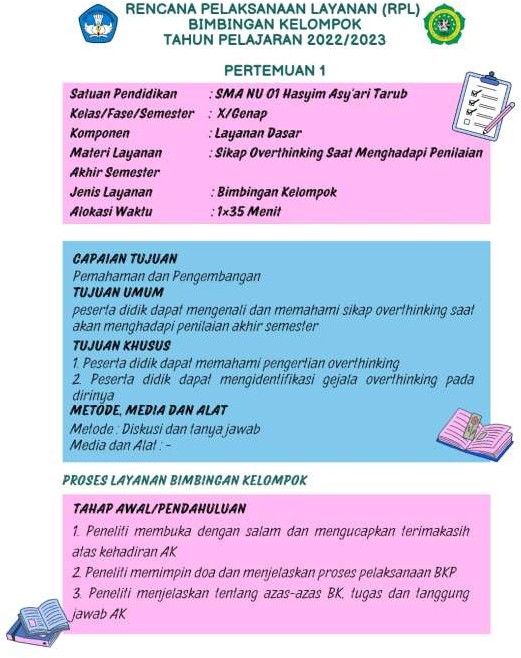 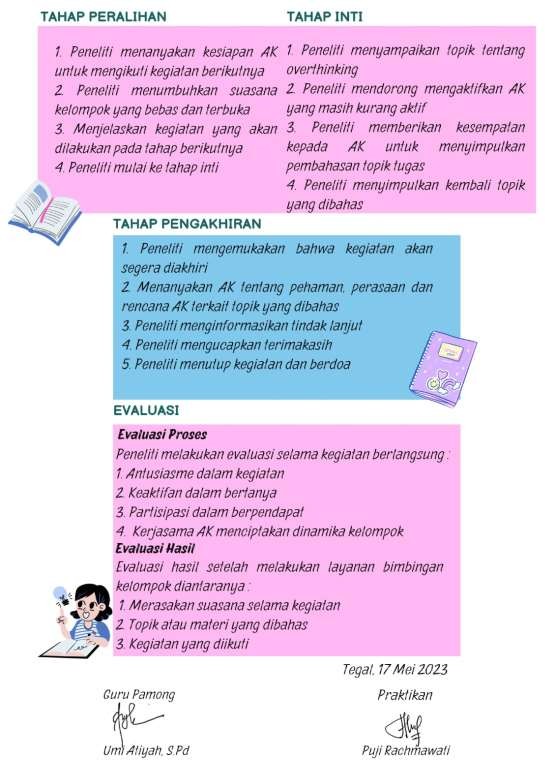 KEPUASAN KONSELI TERHADAP BIMBINGAN KELOMPOKIdentitasNama Konseli	: NSKelas	XNama Konselor	: Puji RachmawatiPetunjukBacalah secara telitiBerilah tanda centang (√) pada kolom jawaban yang tersediaTegal, 17 Mei 2023 Konseli,Nofi SulistiawatiKEPUASAN KONSELI TERHADAP BIMBINGAN KELOMPOKIdentitasNama Konseli	: RKelas	XNama Konselor	: Puji RachmawatiPetunjukBacalah secara telitiBerilah tanda centang (√) pada kolom jawaban yang tersediaTegal, 17 Mei 2023 Konseli,RahmawatiNama Konseli	: SSRKelas	XNama Konselor	: Puji RachmawatiPetunjukBacalah secara telitiBerilah tanda centang (√) pada kolom jawaban yang tersediaTegal, 17 Mei 2023 Konseli,Suci Septi RamadhaniNama Konseli	: TRPKelas	XNama Konselor	: Puji RachmawatiPetunjukBacalah secara telitiBerilah tanda centang (√) pada kolom jawaban yang tersediaTegal, 17 Mei 2023 Konseli,Tania Riris PrasantiNama Konseli	: DRSKelas	XNama Konselor	: Puji RachmawatiPetunjukBacalah secara telitiBerilah tanda centang (√) pada kolom jawaban yang tersediaTegal, 17 Mei 2023 Konseli,Dian Rahma SafitriNama Konseli	: ADEKelas	XNama Konselor	: Puji RachmawatiPetunjukBacalah secara telitiBerilah tanda centang (√) pada kolom jawaban yang tersediaTegal, 17 Mei 2023 Konseli,Adinda Dewi EliyanaNama Konseli	: NMAKelas	XNama Konselor	: Puji RachmawatiPetunjukBacalah secara telitiBerilah tanda centang (√) pada kolom jawaban yang tersediaTegal, 17 Mei 2023 Konseli,Novita Manggi AsihNama Konseli	: ZRNAKelas	XNama Konselor	: Puji RachmawatiPetunjukBacalah secara telitiBerilah tanda centang (√) pada kolom jawaban yang tersediaTegal, 17 Mei 2023 Konseli,Zahra Roni Nur Amalia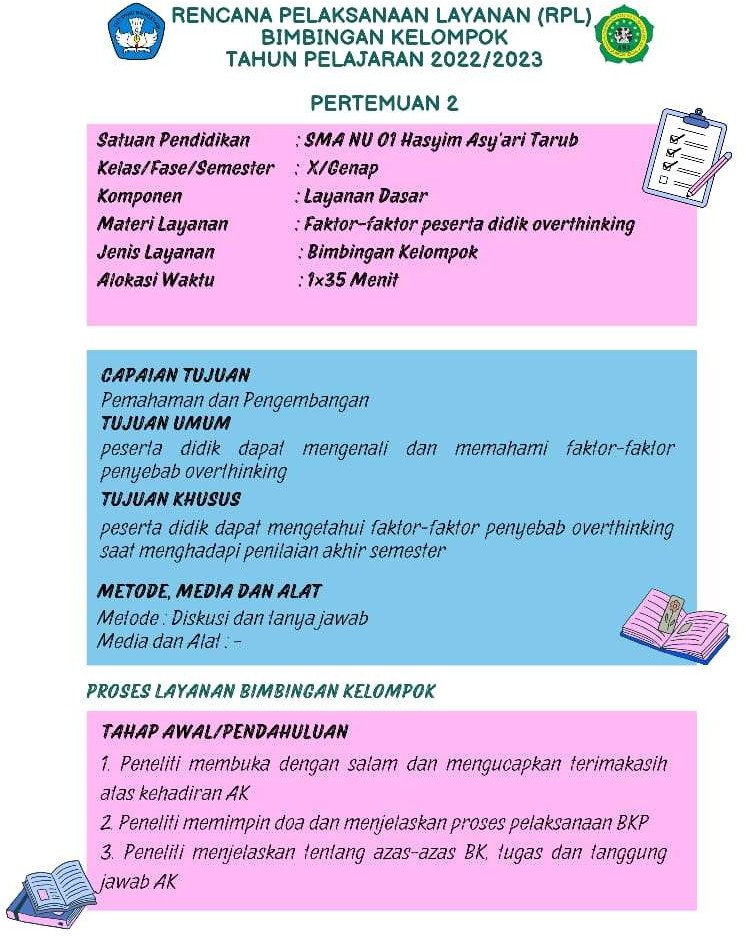 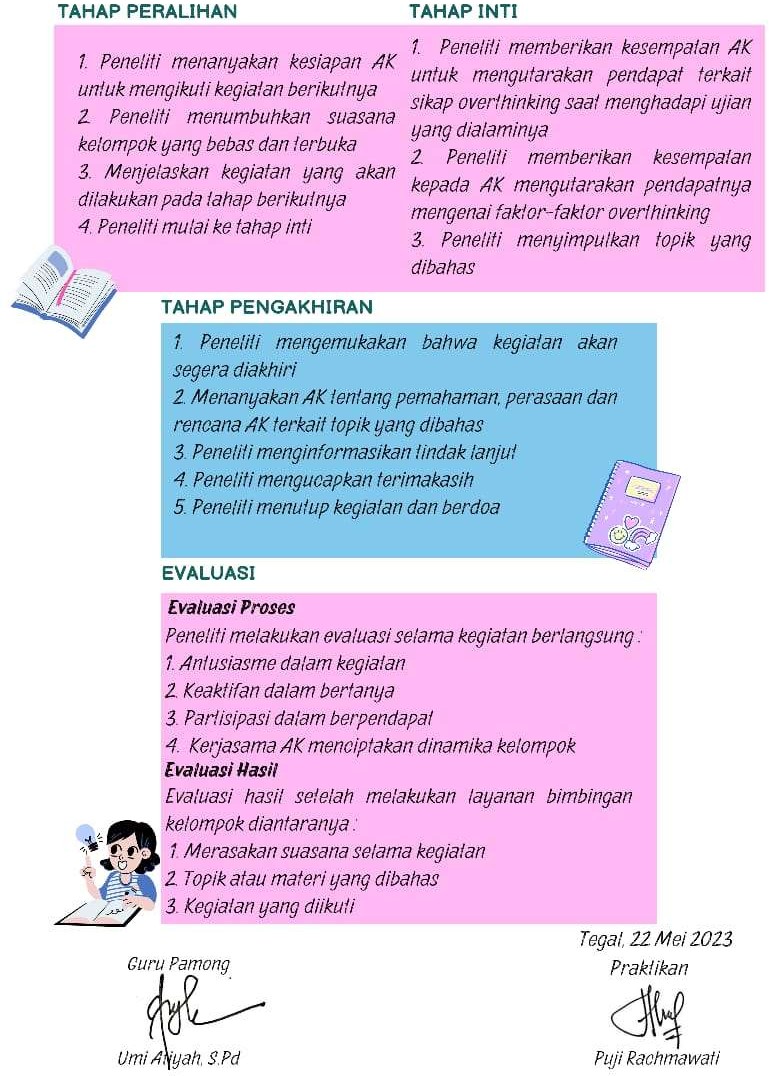 KEPUASAN KONSELI TERHADAP BIMBINGAN KELOMPOKIdentitasNama Konseli	: NSKelas	XNama Konselor	: Puji RachmawatiPetunjukBacalah secara telitiBerilah tanda centang (√) pada kolom jawaban yang tersediaTegal, 22 Mei 2023 Konseli,Nofi SulistiawatiKEPUASAN KONSELI TERHADAP BIMBINGAN KELOMPOKIdentitasNama Konseli	: RKelas	XNama Konselor	: Puji RachmawatiPetunjukBacalah secara telitiBerilah tanda centang (√) pada kolom jawaban yang tersediaTegal, 22 Mei 2023 Konseli,RahmawatiNama Konseli	: SSRKelas	XNama Konselor	: Puji RachmawatiPetunjukBacalah secara telitiBerilah tanda centang (√) pada kolom jawaban yang tersediaTegal, 22 Mei 2023 Konseli,Suci Septi RamadhaniNama Konseli	: TRPKelas	XNama Konselor	: Puji RachmawatiPetunjukBacalah secara telitiBerilah tanda centang (√) pada kolom jawaban yang tersediaTegal, 22 Mei 2023 Konseli,Tania Riris PrasantiNama Konseli	: DRSKelas	XNama Konselor	: Puji RachmawatiPetunjukBacalah secara telitiBerilah tanda centang (√) pada kolom jawaban yang tersediaTegal, 17 Mei 2023 Konseli,Dian Rahma SafitriNama Konseli	: ADEKelas	XNama Konselor	: Puji RachmawatiPetunjukBacalah secara telitiBerilah tanda centang (√) pada kolom jawaban yang tersediaTegal, 22 Mei 2023 Konseli,Adinda Dewi EliyanaNama Konseli	: NMAKelas	XNama Konselor	: Puji RachmawatiPetunjukBacalah secara telitiBerilah tanda centang (√) pada kolom jawaban yang tersediaTegal, 22 Mei 2023 Konseli,Novita Manggi AsihNama Konseli	: ZRNAKelas	XNama Konselor	: Puji RachmawatiPetunjukBacalah secara telitiBerilah tanda centang (√) pada kolom jawaban yang tersediaTegal, 22 Mei 2023 Konseli,Zahra Roni Nur Amalia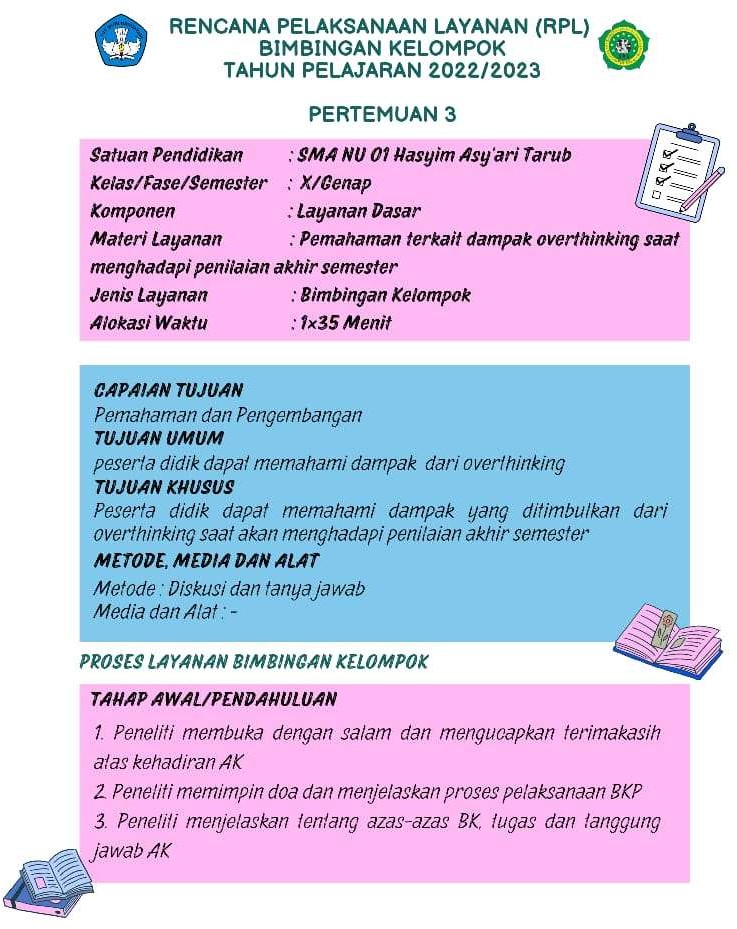 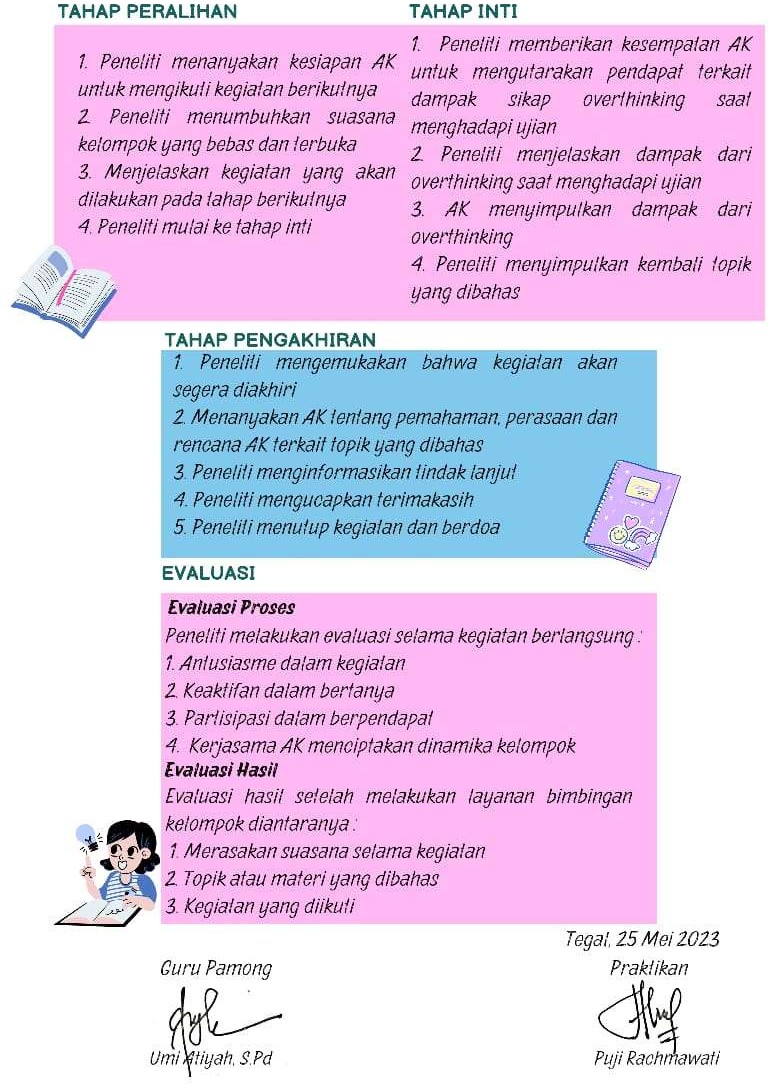 KEPUASAN KONSELI TERHADAP BIMBINGAN KELOMPOKIdentitasNama Konseli	: NSKelas	XNama Konselor	: Puji RachmawatiPetunjukBacalah secara telitiBerilah tanda centang (√) pada kolom jawaban yang tersediaTegal, 25 Mei 2023 Konseli,Nofi SulistiawatiKEPUASAN KONSELI TERHADAP BIMBINGAN KELOMPOKIdentitasNama Konseli	: RKelas	XNama Konselor	: Puji RachmawatiPetunjukBacalah secara telitiBerilah tanda centang (√) pada kolom jawaban yang tersediaTegal, 25 Mei 2023 Konseli,RahmawatiIdentitasNama Konseli	: SSRKelas	XNama Konselor	: Puji RachmawatiPetunjukBacalah secara telitiBerilah tanda centang (√) pada kolom jawaban yang tersediaTegal, 25 Mei 2023 Konseli,Suci Septi RamadhaniIdentitasNama Konseli	: TRPKelas	XNama Konselor	: Puji RachmawatiPetunjukBacalah secara telitiBerilah tanda centang (√) pada kolom jawaban yang tersediaTegal, 25 Mei 2023 Konseli,Tania Riris PrasantiNama Konseli	: DRSKelas	XNama Konselor	: Puji RachmawatiPetunjukBacalah secara telitiBerilah tanda centang (√) pada kolom jawaban yang tersediaTegal, 25 Mei 2023 Konseli,Dian Rahma SafitriNama Konseli	: ADEKelas	XNama Konselor	: Puji RachmawatiPetunjukBacalah secara telitiBerilah tanda centang (√) pada kolom jawaban yang tersediaTegal, 25 Mei 2023 Konseli,Adinda Dewi EliyanaNama Konseli	: NMAKelas	XNama Konselor	: Puji RachmawatiPetunjukBacalah secara telitiBerilah tanda centang (√) pada kolom jawaban yang tersediaTegal, 25 Mei 2023 Konseli,Novita Manggi AsihNama Konseli	: ZRNAKelas	XNama Konselor	: Puji RachmawatiPetunjukBacalah secara telitiBerilah tanda centang (√) pada kolom jawaban yang tersediaTegal, 25 Mei 2023 Konseli,Novita Manggi Asih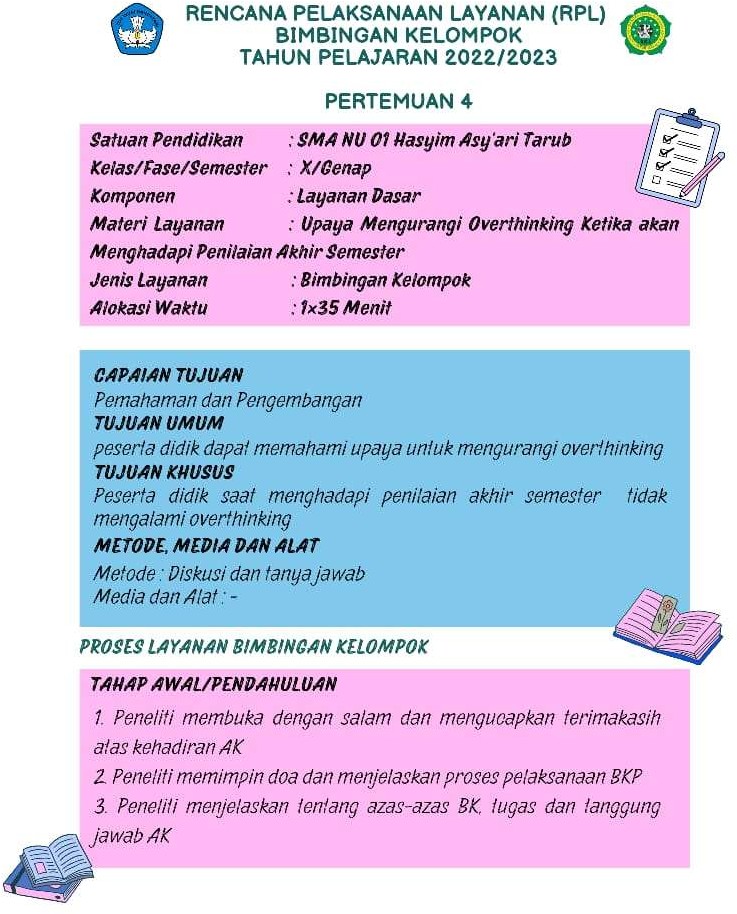 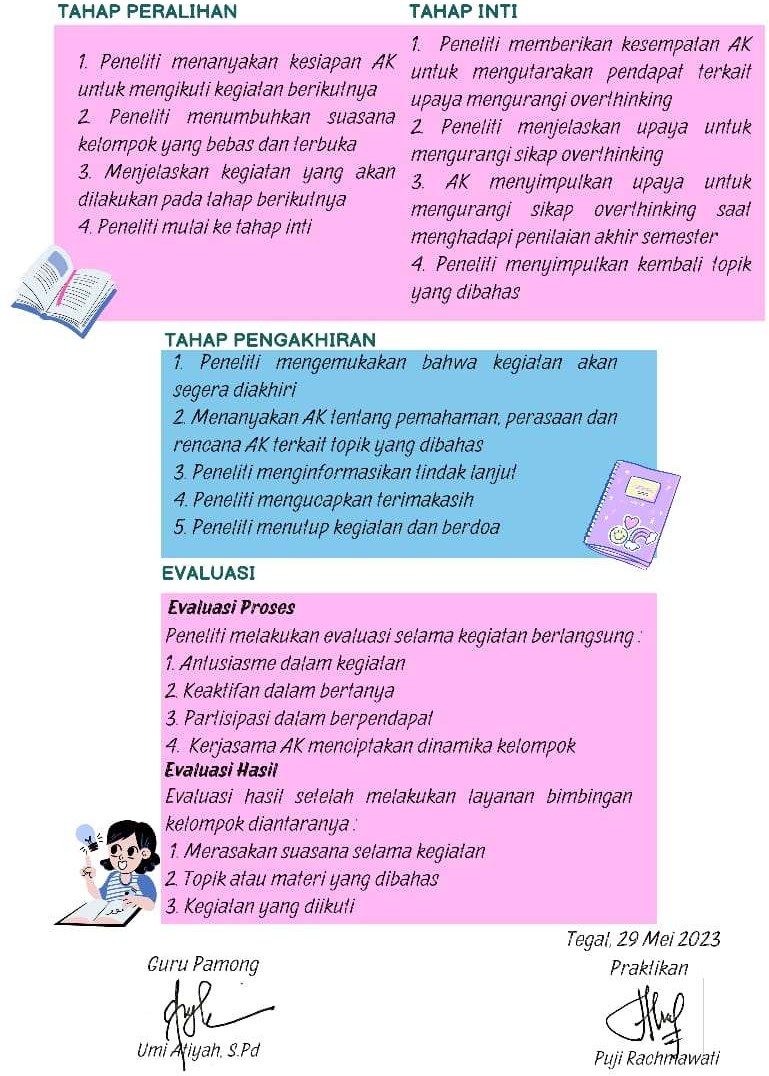 KEPUASAN KONSELI TERHADAP BIMBINGAN KELOMPOKIdentitasNama Konseli	: NSKelas	XNama Konselor	: Puji RachmawatiPetunjukBacalah secara telitiBerilah tanda centang (√) pada kolom jawaban yang tersediaTegal, 29 Mei 2023 Konseli,Nofi SulistiawatiKEPUASAN KONSELI TERHADAP BIMBINGAN KELOMPOKIdentitasNama Konseli	: RKelas	XNama Konselor	: Puji RachmawatiPetunjukBacalah secara telitiBerilah tanda centang (√) pada kolom jawaban yang tersediaTegal, 29 Mei 2023 Konseli,RahmawatiNama Konseli	: SSRKelas	XNama Konselor	: Puji RachmawatiPetunjukBacalah secara telitiBerilah tanda centang (√) pada kolom jawaban yang tersediaTegal, 29 Mei 2023 Konseli,Suci Septi RamadhaniNama Konseli	: TRPKelas	XNama Konselor	: Puji RachmawatiPetunjukBacalah secara telitiBerilah tanda centang (√) pada kolom jawaban yang tersediaTegal, 29 Mei 2023 Konseli,Tania Riris PrasantiKEPUASAN KONSELI TERHADAP BIMBINGAN KELOMPOKIdentitasNama Konseli	: DRSKelas	XNama Konselor	: Puji RachmawatiPetunjukBacalah secara telitiBerilah tanda centang (√) pada kolom jawaban yang tersediaTegal, 29 Mei 2023 Konseli,Dian Rahma SafitriNama Konseli	: ADEKelas	XNama Konselor	: Puji RachmawatiPetunjukBacalah secara telitiBerilah tanda centang (√) pada kolom jawaban yang tersediaTegal, 29 Mei 2023 Konseli,Adinda Dewi EliyanaNama Konseli	: NMAKelas	XNama Konselor	: Puji RachmawatiPetunjukBacalah secara telitiBerilah tanda centang (√) pada kolom jawaban yang tersediaTegal, 29 Mei 2023 Konseli,Novita Manggi AsihNama Konseli	: ZRNAKelas	XNama Konselor	: Puji RachmawatiPetunjukBacalah secara telitiBerilah tanda centang (√) pada kolom jawaban yang tersediaTegal, 29 Mei 2023 Konseli,Zahra Roni Nur AmaliaLampiran 8. Hasil Uji Reliabilitas Instrumen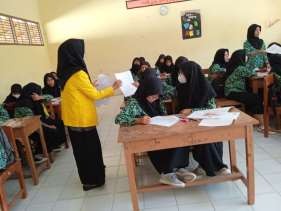 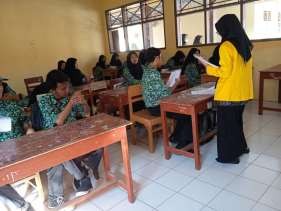 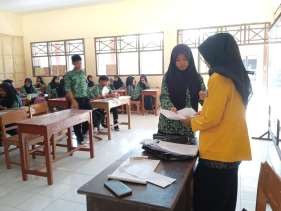 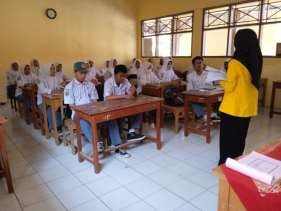 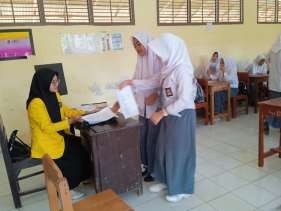 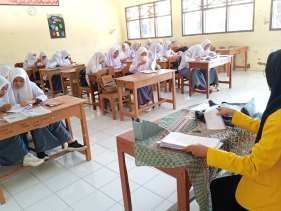 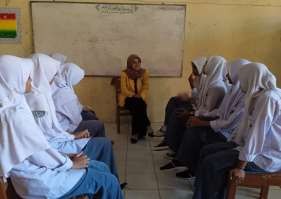 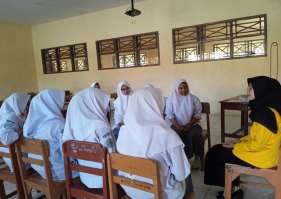 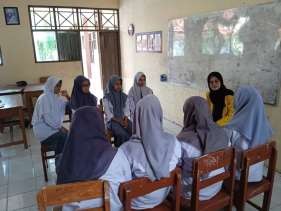 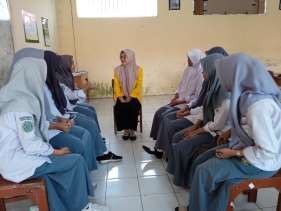 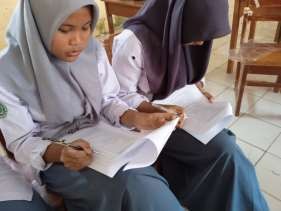 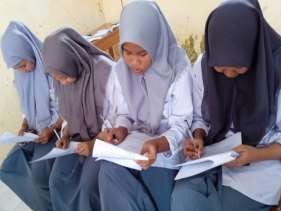 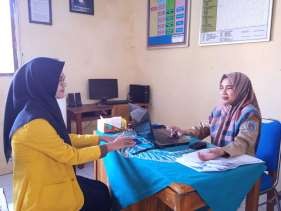 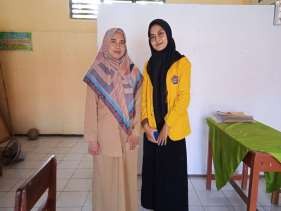 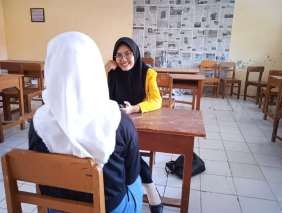 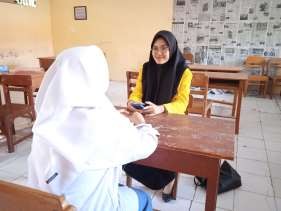 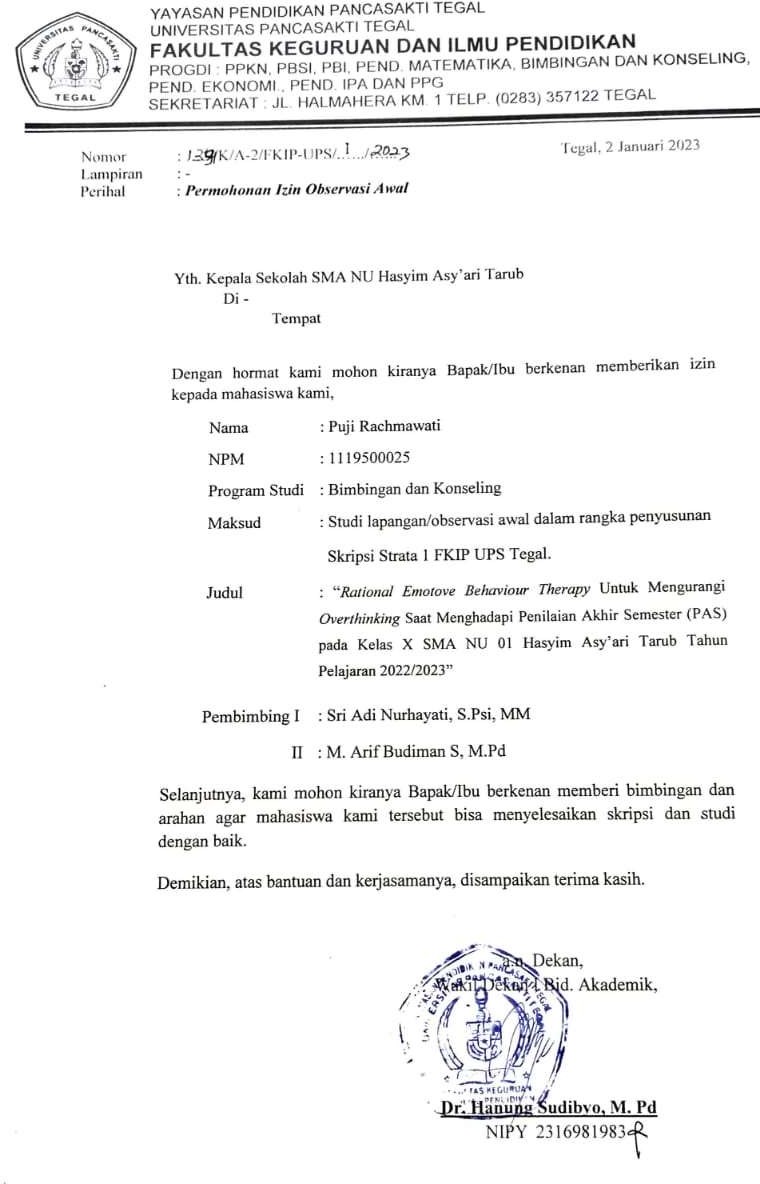 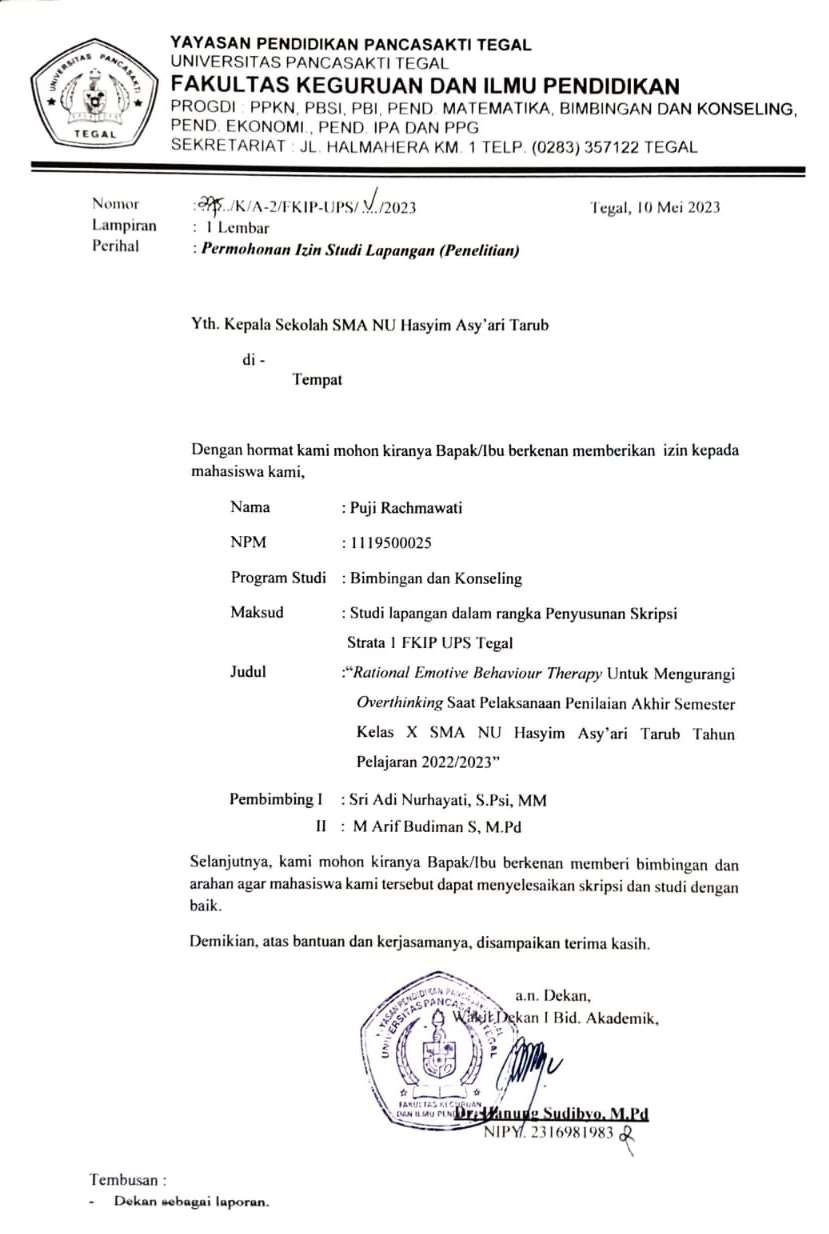 156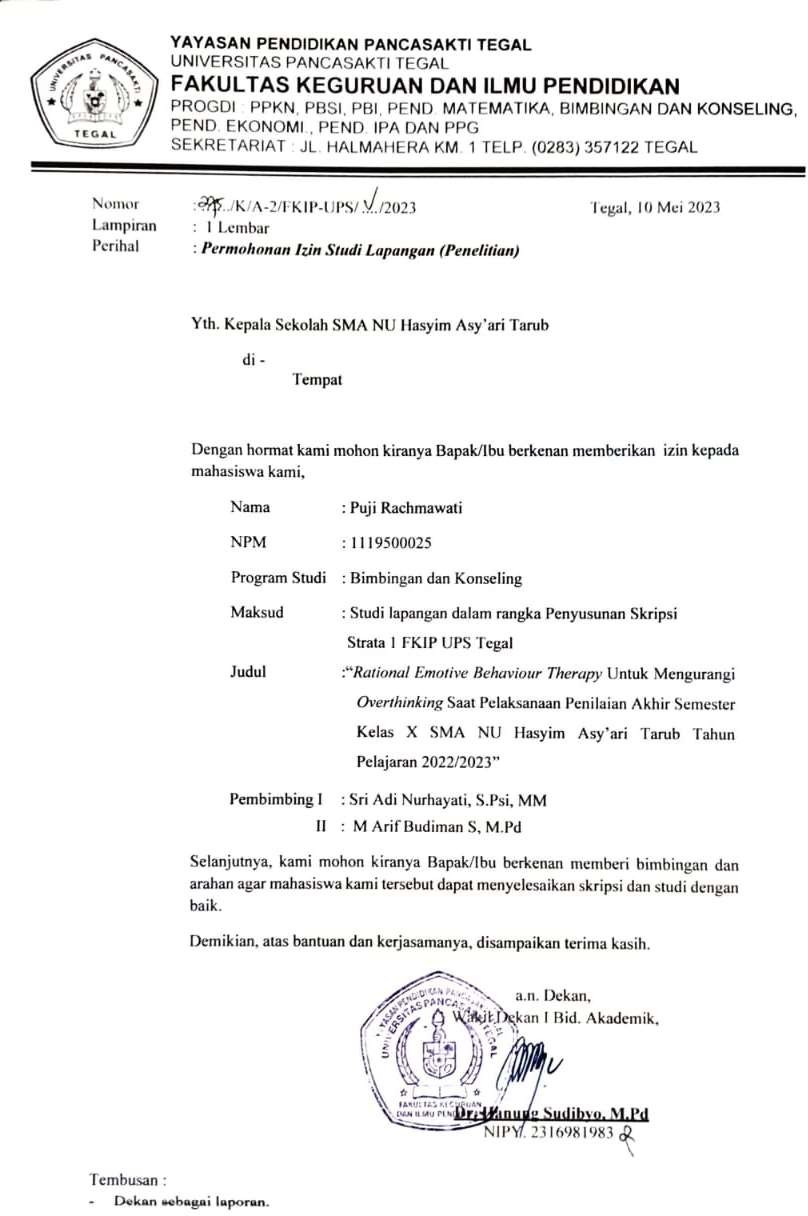 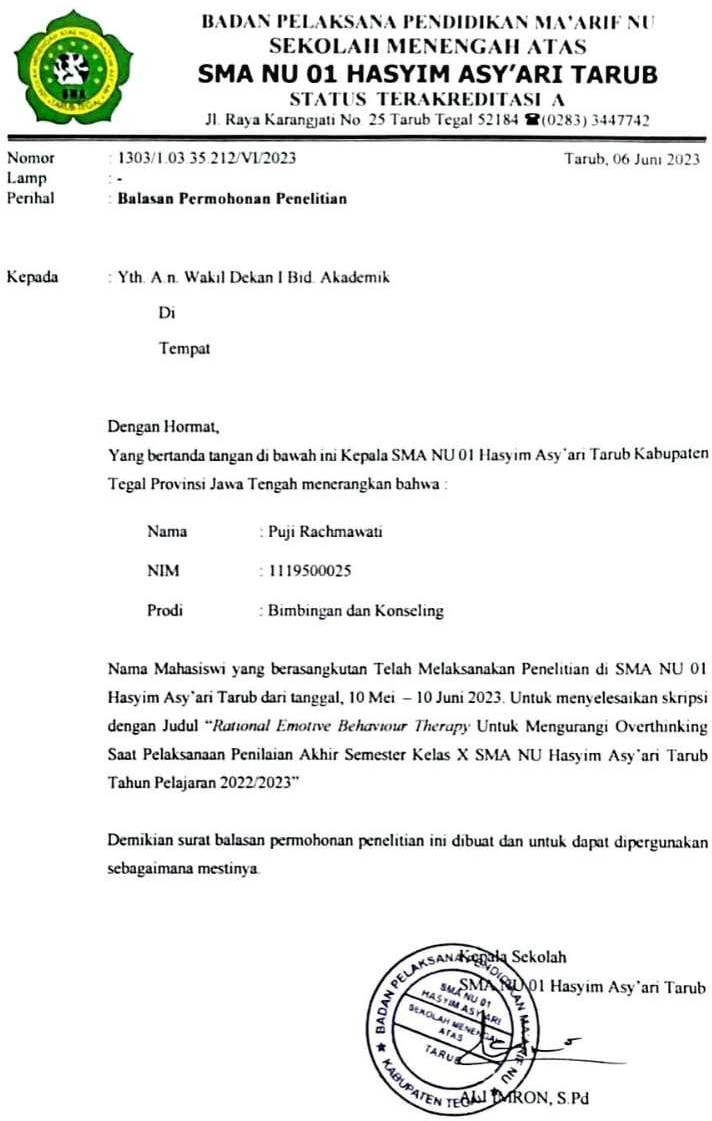 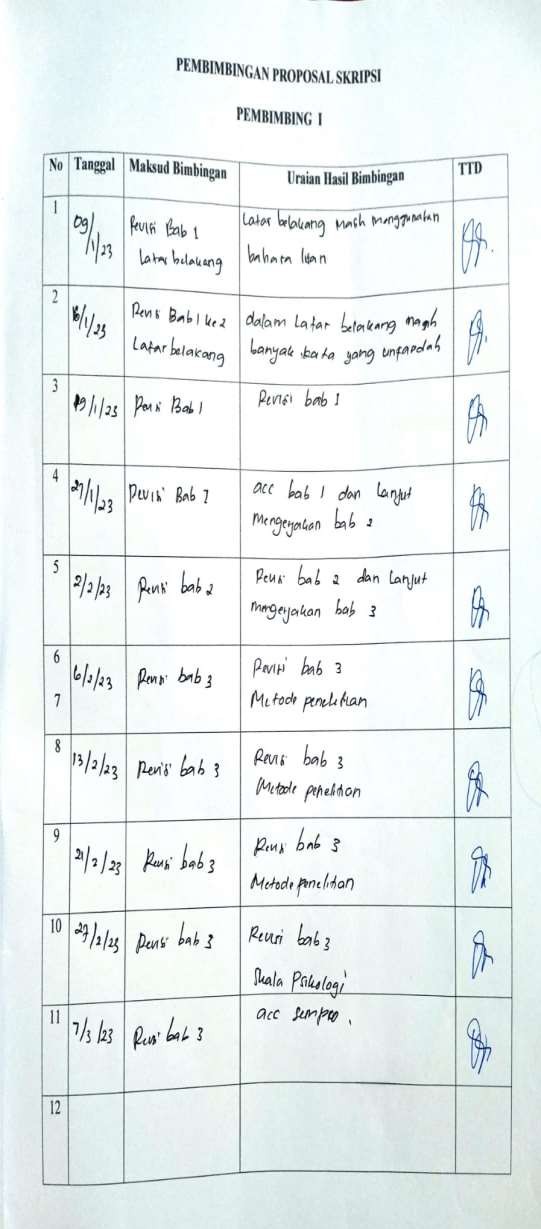 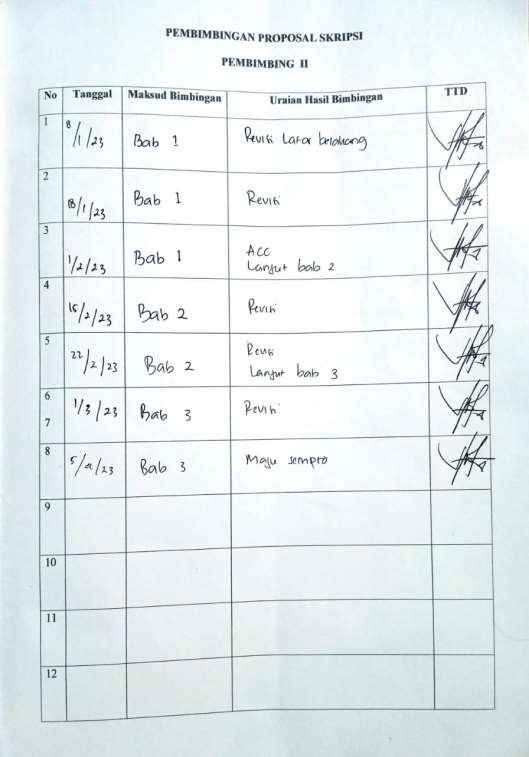 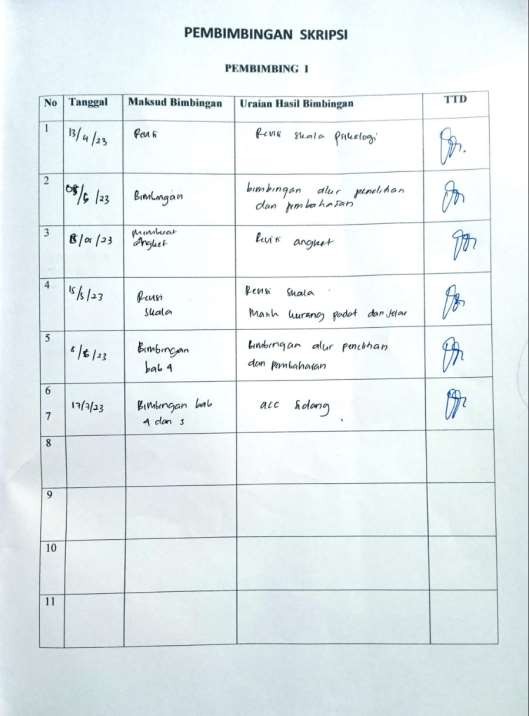 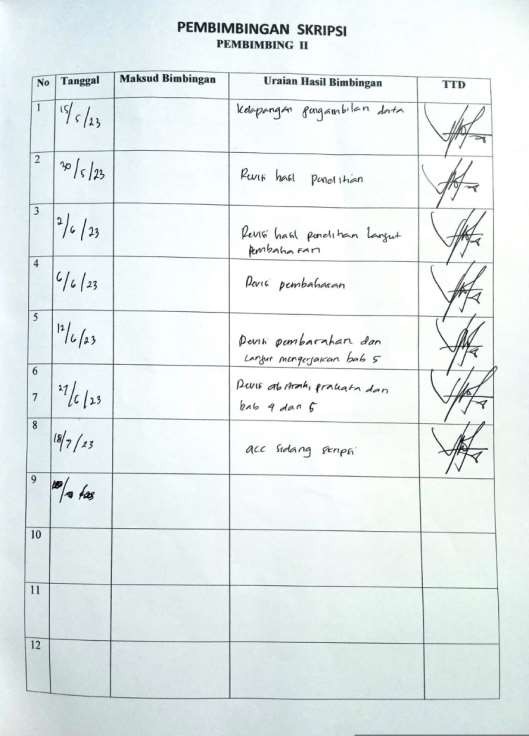 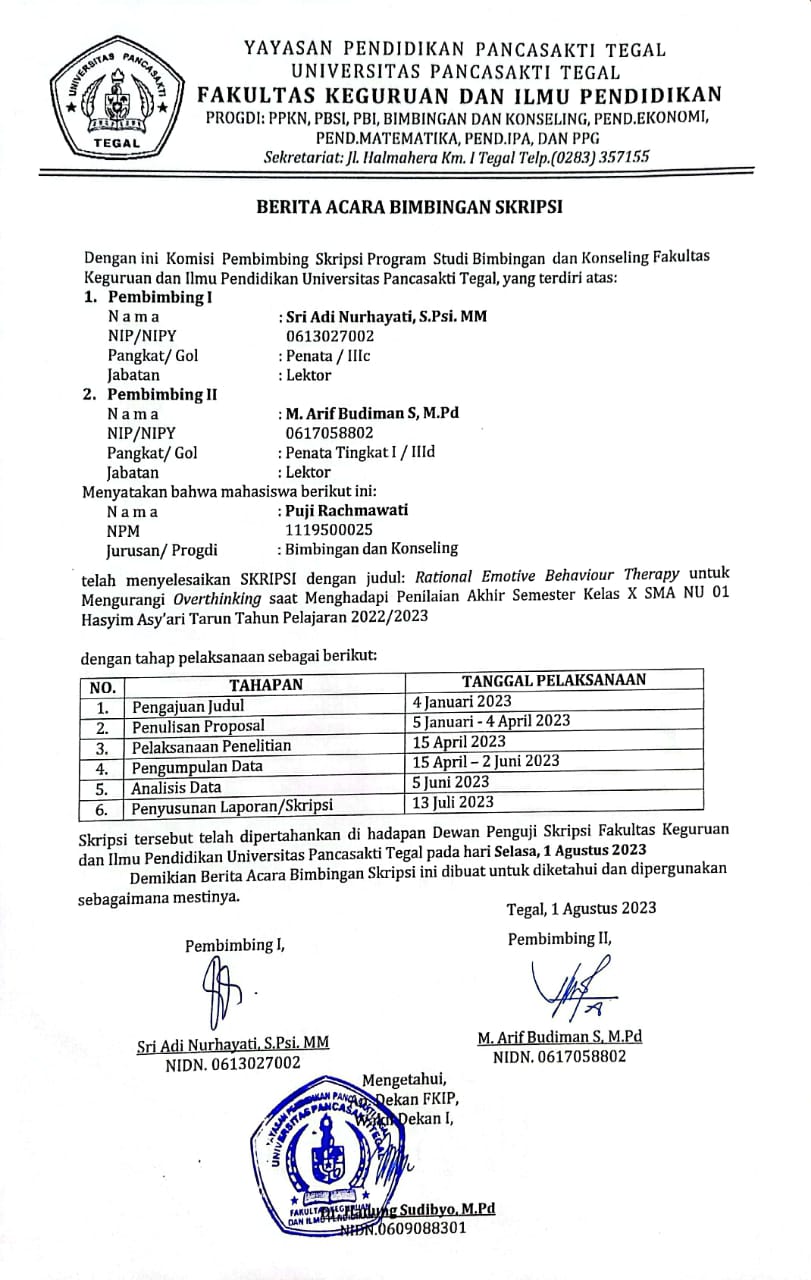 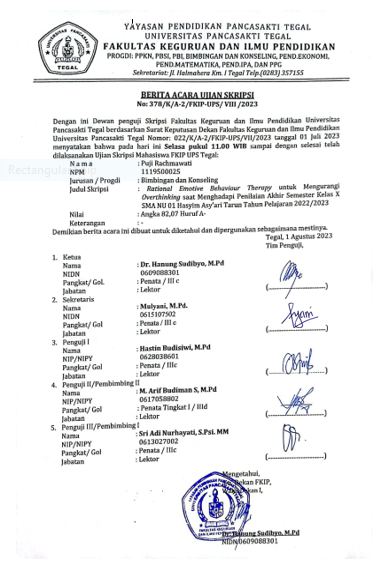 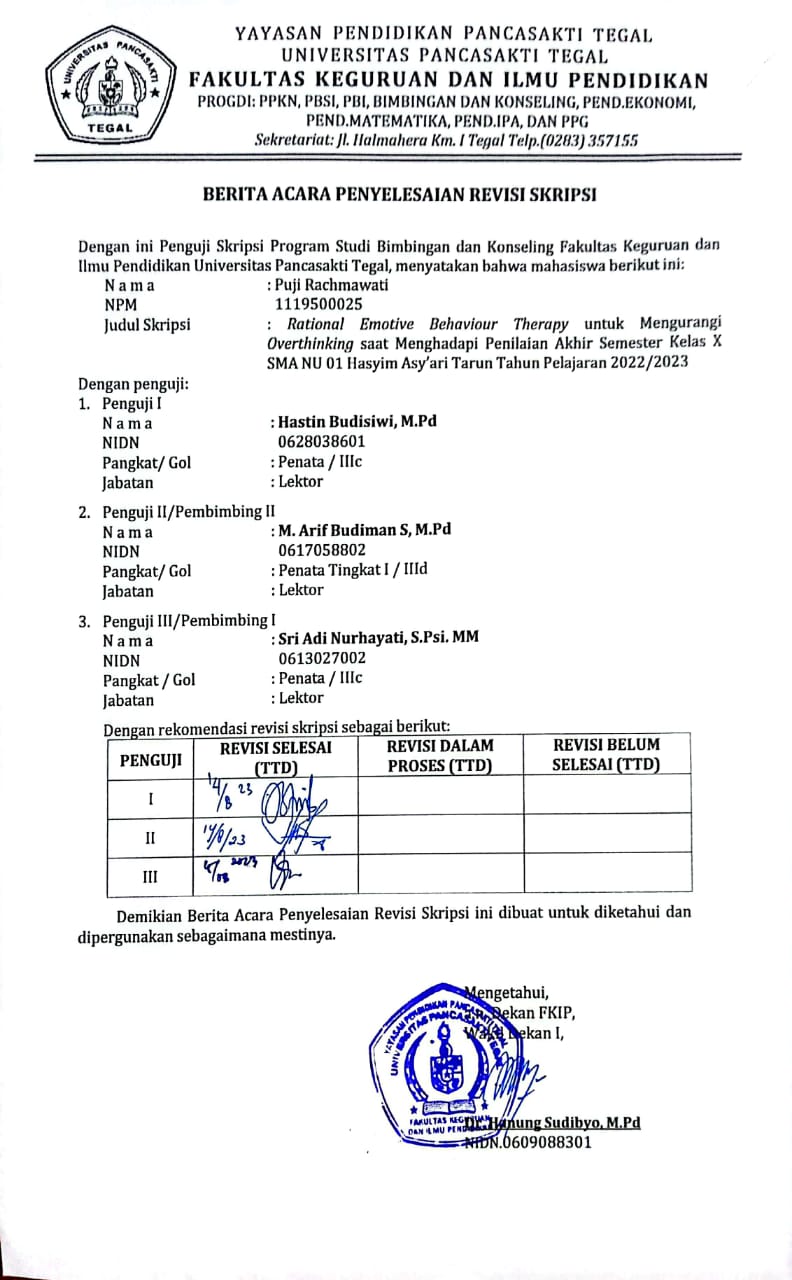 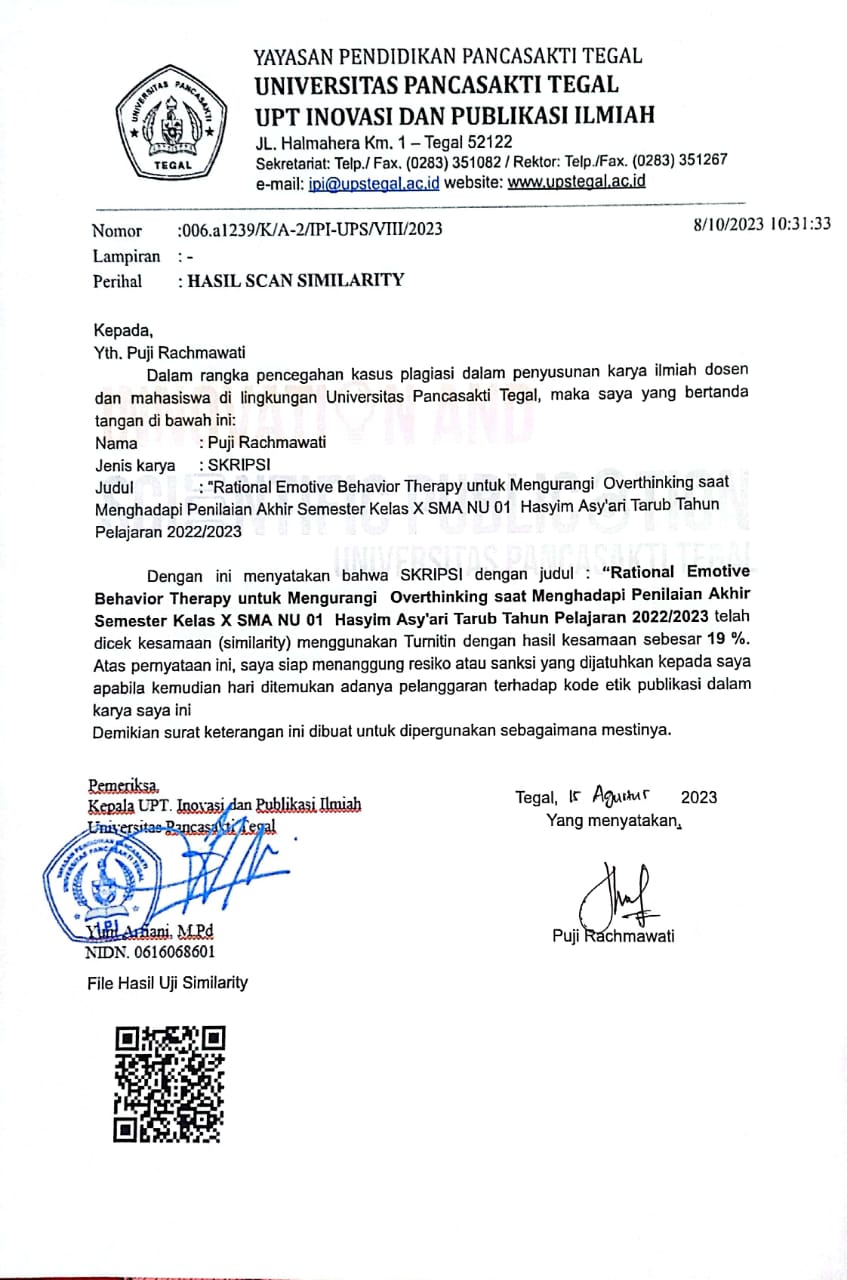 No.NamaKelasJumlahKeterangan1.AAX.0121Overthinking2.AMMX.0125Overthinking3.AMX.0122Overthinking4.ARFX.015Tidak Overthinking5.ANX.0121Overthinking6.AYPX.0112Tidak Overthinking7.AADNX.0119Overthinking8.DAAX.0126Overthinking9.ENHX.0122Overthinking10.GDLX.0117Overthinking11.GFAX.018Tidak Overthinking12.HNBAX.0122Overthinking13.MLX.0123Overthinking14.NMAWX.0114Tidak Overthinking15.NWAX.0122Overthinking16.NSX.0123Overthinking17.NKNX.0122Overthinking18.RX.0118Overthinking19.RAPX.0123Overthinking20.SARX.0114Tidak Overthinking21.SMSX.0112Tidak Overthinking22..SNKX.0118Overthinking23.SWX.0125Overthinking24.SSRX.0119Overthinking25.SHNX.0122Overthinking26.SPX.0121Overthinking27.SDAX.0114Tidak Overthinking28.TRPX.0121Overthinking29.ALX.0216Overthinking30.ATAX.0217Overthinking31.AMX.0225Overthinking32.DRSX.0224Overthinking33.DWPX.0213Tidak Overthinking34.DNAX.0214Tidak Overthinking35.DMX.028Tidak Overthinking36.EMPX.0214Tidak Overthinking37.FNHX.0210Tidak Overthinking38.FLX.0214Tidak Overthinking39.GZSX.0216Overthinking40.HX.0223Overthinking41.LNDSX.0220Overthinking42.MFNX.0218Overthinking43.MKAX.0213Tidak Overthinking44.NCZX.0216Overthinking45.NIIX.0219Overthinking46.NAPX.0213Tidak Overthinking47.NAAX.0219Overthinking48.NAFX.0215Overthinking49.RAPX.0219Overthinking50.RNRX.0221Overthinking51.RFX.0222Overthinking52.SAKX.0223Overthinking53.SNSX.0219Overthinking54.SAX.027Tidak Overthinking55.SRX.0222Overthinking56.SRHX.0213Tidak Overthinking57.WAX.0216Overthinking58.YDJNX.0227Overthinking59.ZANX.029Tidak Overthinking60.YWEPX.0224Overthinking61.ADAX.0318Overthinking62.ADEX.0318Overthinking63.ANAAX.0324Overthinking64.ANX.0319Overthinking65.APAX.0310Tidak Overthinking66.ASKX.0318Overthinking67.AALX.0325Overthinking68.CKDYX.0318Overthinking69.EKX.0316Overthinking70.FKX.0317Overthinking71.HMX.039Tidak Overthinking72.IZX.0317Overthinking73.ITZX.0313Tidak Overthinking74.KAX.0320Overthinking75.MHX.0311Tidak Overthinking76.MAX.0319Overthinking77.MZX.0323Overthinking78.MDNAX.0314Tidak Overthinking79.NASX.0320Overthinking80.NA (23)X.0314Tidak Overthinking81.NA (24)X.0313Tidak Overthinking82.NMAX.0325Overthinking83.NFUX.0319Overthinking84.RAWX.0314Tidak Overthinking85.SFX.0319Overthinking86.SNX.0316Overthinking87.TAX.0312Tidak Overthinking88.YSX.0322Overthinking89.ZRNAX.0326OverthinkingNo.Nama Peserta DidikJenis Kelamin1.Ainu AuliaP2.Ajeng Mugiana MuslimahP3.Alfiyatul MaulidaP4.Ar’rum NurokhmahP5.Ayu Anggita Dwi NoviantiP6.Diah Ayu ArifiantiP7.Eka Nurul HayatiP8.Gea Dwi LarasatiP9.Hanifa Noer Bunga AuliaP10.Maulidya LestariP11.Nela Widya AstutiP12.Nofi SulistiawatiP13.Novia Khoirun NisaP14.RahmawatiP15.Restu Ayu PermatasariP16.Siti Nur KhosyatunP17.Siti WahanifahP18.Suci Septi RamadhaniP19.Sukma Hawwin NurjanahP20.Suryanti PratiwiP21.Tania Riris PrasantiP22.Ami LutfiP23.Anggun Tri AgustinP24.Aulia MuzkiP25.Dian Rahma SafitriP26.Ghina Zahira ShofaP27.HijriyaniP28.Luwis Nanda Dewi SrikandiP29.M. Faozan NovalL30.Nabila Charomatul PrasetyoP31.Nafisah Ichda InnayatiP32.Nayra Azzalia AmelindaP33.Nur Afifah FodliP34.Regina Aulya PutriP35.Riska Nia RahmawatiP36.Risqhi FerdiansyahL37.Sekar Ayu KhoerunnisaP38.Septiyani Nikol Sa’baniP39.Siti RokhyatiP40.Widya AstutiP41.Yovi Dini Julia NingrumP42.Yudha Wahyu Eka PrasetyaL43.Ade Dwi EliyanaP44.Adinda Dewi EliyanaP45.Airin Nur Aeni AnnisaP46.Akhda NasyitaP47.Arba Silmiatun KhasanahP48.Azmi Alfi LaeliP49.Cut Keke Dinah YuliasihP50.Estik KalilaP51.Febri KumalasariP52.Indana ZulfaP53.Khumairo AmanisalmaP54.Mazirotul AkhirohP55.Mutia ZahraniP56.Nafis Aenun SafitriP57.Novita Manggi AsihP58.Nur Faziatul UhroP59.Shela FitriyahP60.Siti NurhalizahP61.Yuliana SetiawanP62.Zahra Roni Nur AmaliaPNo.Nama Peserta DidikJenis Kelamin1.Nofi SulistiawatiP2.RahmawatiP3.Suci Septi RamadhaniP4.Tania Riris PrasantiP5.Dian Rahma SafitriP6.Adinda Dewi EliyanaP7.Novita Manggi AsihP8.Zahra Roni Nur AmaliaPNo.PERNYATAANSTSTSSSS1.Saya merasa cemas ketika akan menghadapi penilaianakhir semester (PAS)2.Saya takut gagal mengerjakan penilaian akhir semester(PAS)3.Saya mengerjakan penilaian akhir semester (PAS)dengan kemampuan saya sendiri4.Saya sulit fokus mengerjakan penilaian akhir semester(PAS)5.Saya tidak takut menghadapi penilaian akhir semester(PAS)6.Saya kurang tidur sehingga merasa mengantuk di kelas7.Jantung	saya	berdebar	ketika	mengerjakan	soalpenilaian akhir semester (PAS)8.Saya khawatir apabila ada materi yang belum dipelajari9.Saya kesulitan mengingat materi yang sudah dipelajari10.Saya tidak gelisah menghadapi penilaian akhir semester(PAS)11.Perut saya sakit ketika mengerjakan penilaian akhirsemester (PAS)12.Saya merasa takut tidak bisa mengerjakan soal penilaianakhir semester (PAS)13.Saya berkonsentrasi ketika belajar penilaian akhirsemester (PAS)14.Ketika belajar saya tidak mengerti apa yang sedangdipelajari15.Saya tidak yakin mendapat nilai bagus16.Saya buang air besar dengan lancar menjelang penilaianakhir semester (PAS)17.Saya belajar dengan sistem kebut semalam18.Saya yakin sudah mempelajari semua materi19.Saya khawatir jika mengikuti remedial20.Saya selalu fokus dalam mengerjakan soal ujian21.Saya khawatir jawaban penilaian akhir semester (PAS)banyak yang salah22.Saya gemetar saat kesulitan menjawab soal penilaianakhir semester (PAS)23.Saya sulit berkonsentrasi mengerjakan soal karenabanyak pikiran24.Saya dapat memahami semua materi yang saya pelajari25.Saya takut jika nilai penilaian akhir semester (PAS)tidak maksimal26.Saya optimis dengan nilai yang diperoleh27.Saya sulit berkonsentrasi ketika melaksanakan penilaianakhir semester (PAS)28.Saya lupa dengan materi saat mengerjakan soal ujian29.Saya ingat semua materi yang telah dipelajari30.Saat mengerjakan soal saya menghentakan kaki ke lantai31.Telapak tangan saya berkeringat ketika mengerjakansoal32.Saat sedang penilaian akhir semester saya sulit tidur33.Saya bingung	memilih jawaban yang  benar ketikamengerjakan soal34.Saya khawatir jika nilai tidak sesuai keinginan orang tua35.Saya tetap tenang meskipun saya kesulitan menjawabsoal36.Saya sulit duduk tenang mengerjakan penilaian akhirsemester (PAS)37.Saya bingung memilih materi yang akan dipelajariterlebih dahulu38.Saya takut soal yang diberikan akan sulit39.Saya tetap tenang mengerjakan soal meskipun waktuhampir selesai40.Tangan saya tetap kering selama mengerjakan soalpenilaian akhir semester (PAS)41.Saya yakin jawaban penilaian akhir semester (PAS)benar semua42.Kaki saya tenang saat mengerjakan penilaian akhirsemester (PAS),43.Saya tenang ketika materi yang tidak dipelajari keluar dipenilaian akhir semester (PAS)44.Saya ragu dengan pilihan jawaban penilaian akhirsemester (PAS)45.Saya memilih jawaban penilaian akhir semester (PAS)dengan mudah46.Saya ragu dengan kemampuan menghadapi penilaianakhir semester47.Saya berkeringat ketika belum selesai mengerjakanpenilaian akhir semester48.Saya duduk tenang meskipun waktu pengerjaan hampirselesai49.Saya tidak berkonsentrasi ketika teman telah selesaimengerjakan penilaian akhir semester50.Saya gelisah ketika waktu mengerjakan penilaian akhirsemester akan selesai51.Saya gelisah ketika tidak dapat mengerjakan soal52.Tangan saya gemetar ketika banyak soal yang belumdikerjakan53.Saya khawatir dengan hasil nilai yang akan diperolehNoAspek yang dinilaiSangatMemuaskanMemuaskanKurangMemuaskan1Penerimaan guru Bimbingan dan Konseling atau konselorterhadap kehadiran anda√2Waktu yang disediakan untukbimbingan kelompok√3Kesempatan yang diberikan guru Bimbingan dan Konseling atau konselor kepada peserta didik/konseli untuk menyampaikanpendapat/ide√4Kepercayaan anda terhadap guru Bimbingan dan Konseling atau konselor dalamlayanan bimbingan kelompok√5Hasil yang diperoleh daribimbingan kelompok√6Kenyamanan dalam pelaksanaan bimbingankelompok√NoAspek yang dinilaiSangatMemuaskanMemuaskanKurangMemuaskan1Penerimaan guru Bimbingan dan Konseling atau konselorterhadap kehadiran anda√2Waktu yang disediakan untukbimbingan kelompok√3Kesempatan yang diberikan guru Bimbingan dan Konseling atau konselor kepada peserta didik/konseli untuk menyampaikanpendapat/ide√4Kepercayaan anda terhadap guru Bimbingan dan Konseling atau konselor dalamlayanan bimbingan kelompok√5Hasil yang diperoleh daribimbingan kelompok√6Kenyamanan dalam pelaksanaan bimbingankelompok√NoAspek yang dinilaiSangatMemuaskanMemuaskanKurangMemuaskan1Penerimaan guru Bimbingandan Konseling atau konselor terhadap kehadiran anda√2Waktu yang disediakan untukbimbingan kelompok√3Kesempatan yang diberikan guru Bimbingan dan Konseling atau konselor kepada peserta didik/konseli untuk menyampaikanpendapat/ide√4Kepercayaan anda terhadap guru Bimbingan dan Konseling atau konselor dalamlayanan bimbingan kelompok√5Hasil yang diperoleh daribimbingan kelompok√6Kenyamanan dalam pelaksanaan bimbingankelompok√NoAspek yang dinilaiSangatMemuaskanMemuaskanKurangMemuaskan1Penerimaan guru Bimbingan dan Konseling atau konselorterhadap kehadiran anda√2Waktu yang disediakan untukbimbingan kelompok√3Kesempatan yang diberikan guru Bimbingan dan Konseling atau konselor kepada peserta didik/konseli untuk menyampaikanpendapat/ide√4Kepercayaan anda terhadap guru Bimbingan dan Konseling atau konselor dalamlayanan bimbingan kelompok√5Hasil yang diperoleh daribimbingan kelompok√6Kenyamanan dalampelaksanaan bimbingan kelompok√NoAspek yang dinilaiSangatMemuaskanMemuaskanKurangMemuaskan1Penerimaan guru Bimbingan dan Konseling atau konselorterhadap kehadiran anda√2Waktu yang disediakan untukbimbingan kelompok√3Kesempatan yang diberikan guru Bimbingan dan Konseling atau konselor kepada peserta didik/konseli untuk menyampaikanpendapat/ide√4Kepercayaan anda terhadap guru Bimbingan dan Konseling atau konselor dalamlayanan bimbingan kelompok√5Hasil yang diperoleh daribimbingan kelompok√6Kenyamanan dalampelaksanaan bimbingan kelompok√NoAspek yang dinilaiSangatMemuaskanMemuaskanKurangMemuaskan1Penerimaan guru Bimbingan dan Konseling atau konselorterhadap kehadiran anda√2Waktu yang disediakan untukbimbingan kelompok√3Kesempatan yang diberikan guru Bimbingan dan Konseling atau konselor kepada peserta didik/konseli untuk menyampaikanpendapat/ide√4Kepercayaan anda terhadap guru Bimbingan dan Konseling atau konselor dalamlayanan bimbingan kelompok√5Hasil yang diperoleh daribimbingan kelompok√6Kenyamanan dalam pelaksanaan bimbingankelompok√NoAspek yang dinilaiSangatMemuaskanMemuaskanKurangMemuaskan1Penerimaan guru Bimbingan dan Konseling atau konselorterhadap kehadiran anda√2Waktu yang disediakan untukbimbingan kelompok√3Kesempatan yang diberikan guru Bimbingan dan Konseling atau konselor kepada peserta didik/konseli untuk menyampaikanpendapat/ide√4Kepercayaan anda terhadap guru Bimbingan dan Konseling atau konselor dalamlayanan bimbingan kelompok√5Hasil yang diperoleh daribimbingan kelompok√6Kenyamanan dalam pelaksanaan bimbingankelompok√NoAspek yang dinilaiSangatMemuaskanMemuaskanKurangMemuaskan1Penerimaan guru Bimbingan dan Konseling atau konselorterhadap kehadiran anda√2Waktu yang disediakan untukbimbingan kelompok√3Kesempatan yang diberikan guru Bimbingan dan Konseling atau konselor kepada peserta didik/konseli untuk menyampaikanpendapat/ide√4Kepercayaan anda terhadap guru Bimbingan dan Konseling atau konselor dalamlayanan bimbingan kelompok√5Hasil yang diperoleh daribimbingan kelompok√6Kenyamanan dalam pelaksanaan bimbingankelompok√NoAspek yang dinilaiSangatMemuaskanMemuaskanKurangMemuaskan1Penerimaan guru Bimbingan dan Konseling atau konselorterhadap kehadiran anda√2Waktu yang disediakan untukbimbingan kelompok√3Kesempatan yang diberikan guru Bimbingan dan Konseling atau konselor kepada peserta didik/konseli untuk menyampaikanpendapat/ide√4Kepercayaan anda terhadap guru Bimbingan dan Konseling atau konselor dalamlayanan bimbingan kelompok√5Hasil yang diperoleh daribimbingan kelompok√6Kenyamanan dalam pelaksanaan bimbingankelompok√NoAspek yang dinilaiSangatMemuaskanMemuaskanKurangMemuaskan1Penerimaan guru Bimbingan dan Konseling atau konselorterhadap kehadiran anda√2Waktu yang disediakan untukbimbingan kelompok√3Kesempatan yang diberikan guru Bimbingan dan Konseling atau konselor kepada peserta didik/konseli untuk menyampaikanpendapat/ide√4Kepercayaan anda terhadap guru Bimbingan dan Konseling atau konselor dalamlayanan bimbingan kelompok√5Hasil yang diperoleh daribimbingan kelompok√6Kenyamanan dalam pelaksanaan bimbingankelompok√NoAspek yang dinilaiSangatMemuaskanMemuaskanKurangMemuaskan1Penerimaan guru Bimbingandan Konseling atau konselor terhadap kehadiran anda√2Waktu yang disediakan untukbimbingan kelompok√3Kesempatan yang diberikan guru Bimbingan dan Konseling atau konselor kepada peserta didik/konseli untuk menyampaikanpendapat/ide√4Kepercayaan anda terhadap guru Bimbingan dan Konseling atau konselor dalamlayanan bimbingan kelompok√5Hasil yang diperoleh daribimbingan kelompok√6Kenyamanan dalam pelaksanaan bimbingankelompok√NoAspek yang dinilaiSangatMemuaskanMemuaskanKurangMemuaskan1Penerimaan guru Bimbingan dan Konseling atau konselorterhadap kehadiran anda√2Waktu yang disediakan untukbimbingan kelompok√3Kesempatan yang diberikan guru Bimbingan dan Konseling atau konselor kepada peserta didik/konseli untuk menyampaikanpendapat/ide√4Kepercayaan anda terhadap guru Bimbingan dan Konseling atau konselor dalamlayanan bimbingan kelompok√5Hasil yang diperoleh daribimbingan kelompok√6Kenyamanan dalam pelaksanaan bimbingankelompok√NoAspek yang dinilaiSangatMemuaskanMemuaskanKurangMemuaskan1Penerimaan guru Bimbingan dan Konseling atau konselorterhadap kehadiran anda√2Waktu yang disediakan untukbimbingan kelompok√3Kesempatan yang diberikan guru Bimbingan dan Konseling atau konselor kepada peserta didik/konseli untuk menyampaikanpendapat/ide√4Kepercayaan anda terhadap guru Bimbingan dan Konseling atau konselor dalamlayanan bimbingan kelompok√5Hasil yang diperoleh daribimbingan kelompok√6Kenyamanan dalam pelaksanaan bimbingankelompok√NoAspek yang dinilaiSangatMemuaskanMemuaskanKurangMemuaskan1Penerimaan guru Bimbingan dan Konseling atau konselorterhadap kehadiran anda√2Waktu yang disediakan untukbimbingan kelompok√3Kesempatan yang diberikan guru Bimbingan dan Konseling atau konselor kepada peserta didik/konseli untuk menyampaikanpendapat/ide√4Kepercayaan anda terhadap guru Bimbingan dan Konseling atau konselor dalamlayanan bimbingan kelompok√5Hasil yang diperoleh daribimbingan kelompok√6Kenyamanan dalam pelaksanaan bimbingankelompok√NoAspek yang dinilaiSangatMemuaskanMemuaskanKurangMemuaskan1Penerimaan guru Bimbingan dan Konseling atau konselorterhadap kehadiran anda√2Waktu yang disediakan untukbimbingan kelompok√3Kesempatan yang diberikan guru Bimbingan dan Konseling atau konselor kepada peserta didik/konseli untuk menyampaikanpendapat/ide√4Kepercayaan anda terhadap guru Bimbingan dan Konseling atau konselor dalamlayanan bimbingan kelompok√5Hasil yang diperoleh daribimbingan kelompok√6Kenyamanan dalam pelaksanaan bimbingankelompok√NoAspek yang dinilaiSangatMemuaskanMemuaskanKurangMemuaskan1Penerimaan guru Bimbingan dan Konseling atau konselorterhadap kehadiran anda√2Waktu yang disediakan untukbimbingan kelompok√3Kesempatan yang diberikan guru Bimbingan dan Konseling atau konselor kepada peserta didik/konseli untuk menyampaikanpendapat/ide√4Kepercayaan anda terhadap guru Bimbingan dan Konseling atau konselor dalamlayanan bimbingan kelompok√5Hasil yang diperoleh daribimbingan kelompok√6Kenyamanan dalam pelaksanaan bimbingankelompok√NoAspek yang dinilaiSangatMemuaskanMemuaskanKurangMemuaskan1Penerimaan guru Bimbingan dan Konseling atau konselorterhadap kehadiran anda√2Waktu yang disediakan untukbimbingan kelompok√3Kesempatan yang diberikan guru Bimbingan dan Konseling atau konselor kepada peserta didik/konseli untuk menyampaikanpendapat/ide√4Kepercayaan anda terhadap guru Bimbingan dan Konseling atau konselor dalamlayanan bimbingan kelompok√5Hasil yang diperoleh daribimbingan kelompok√6Kenyamanan dalam pelaksanaan bimbingankelompok√NoAspek yang dinilaiSangatMemuaskanMemuaskanKurangMemuaskan1Penerimaan guru Bimbingan dan Konseling atau konselorterhadap kehadiran anda√2Waktu yang disediakan untukbimbingan kelompok√3Kesempatan yang diberikan guru Bimbingan dan Konseling atau konselor kepada peserta didik/konseli untuk menyampaikanpendapat/ide√4Kepercayaan anda terhadap guru Bimbingan dan Konseling atau konselor dalamlayanan bimbingan kelompok√5Hasil yang diperoleh daribimbingan kelompok√6Kenyamanan dalam pelaksanaan bimbingankelompok√NoAspek yang dinilaiSangatMemuaskanMemuaskanKurangMemuaskan1Penerimaan guru Bimbingandan Konseling atau konselor terhadap kehadiran anda√2Waktu yang disediakan untukbimbingan kelompok√3Kesempatan yang diberikan guru Bimbingan dan Konseling atau konselor kepada peserta didik/konseli untuk menyampaikanpendapat/ide√4Kepercayaan anda terhadap guru Bimbingan dan Konseling atau konselor dalamlayanan bimbingan kelompok√5Hasil yang diperoleh daribimbingan kelompok√6Kenyamanan dalam pelaksanaan bimbingankelompok√NoAspek yang dinilaiSangatMemuaskanMemuaskanKurangMemuaskan1Penerimaan guru Bimbingan dan Konseling atau konselorterhadap kehadiran anda√2Waktu yang disediakan untukbimbingan kelompok√3Kesempatan yang diberikan guru Bimbingan dan Konseling atau konselor kepada peserta didik/konseli untuk menyampaikanpendapat/ide√4Kepercayaan anda terhadap guru Bimbingan dan Konseling atau konselor dalamlayanan bimbingan kelompok√5Hasil yang diperoleh daribimbingan kelompok√6Kenyamanan dalam pelaksanaan bimbingankelompok√NoAspek yang dinilaiSangatMemuaskanMemuaskanKurangMemuaskan1Penerimaan guru Bimbingan dan Konseling atau konselorterhadap kehadiran anda√2Waktu yang disediakan untukbimbingan kelompok√3Kesempatan yang diberikan guru Bimbingan dan Konseling atau konselor kepada peserta didik/konseli untuk menyampaikanpendapat/ide√4Kepercayaan anda terhadap guru Bimbingan dan Konseling atau konselor dalamlayanan bimbingan kelompok√5Hasil yang diperoleh daribimbingan kelompok√6Kenyamanan dalam pelaksanaan bimbingankelompok√NoAspek yang dinilaiSangatMemuaskanMemuaskanKurangMemuaskan1Penerimaan guru Bimbingan dan Konseling atau konselorterhadap kehadiran anda√2Waktu yang disediakan untukbimbingan kelompok√3Kesempatan yang diberikan guru Bimbingan dan Konseling atau konselor kepada peserta didik/konseli untuk menyampaikanpendapat/ide√4Kepercayaan anda terhadap guru Bimbingan dan Konseling atau konselor dalamlayanan bimbingan kelompok√5Hasil yang diperoleh daribimbingan kelompok√6Kenyamanan dalam pelaksanaan bimbingankelompok√NoAspek yang dinilaiSangatMemuaskanMemuaskanKurangMemuaskan1Penerimaan guru Bimbingan dan Konseling atau konselorterhadap kehadiran anda√2Waktu yang disediakan untukbimbingan kelompok√3Kesempatan yang diberikan guru Bimbingan dan Konseling atau konselor kepada peserta didik/konseli untuk menyampaikanpendapat/ide√4Kepercayaan anda terhadap guru Bimbingan dan Konseling atau konselor dalamlayanan bimbingan kelompok√5Hasil yang diperoleh daribimbingan kelompok√6Kenyamanan dalam pelaksanaan bimbingankelompok√NoAspek yang dinilaiSangatMemuaskanMemuaskanKurangMemuaskan1Penerimaan guru Bimbingan dan Konseling atau konselorterhadap kehadiran anda√2Waktu yang disediakan untukbimbingan kelompok√3Kesempatan yang diberikan guru Bimbingan dan Konseling atau konselor kepada peserta didik/konseli untuk menyampaikanpendapat/ide√4Kepercayaan anda terhadap guru Bimbingan dan Konseling atau konselor dalamlayanan bimbingan kelompok√5Hasil yang diperoleh daribimbingan kelompok√6Kenyamanan dalam pelaksanaan bimbingankelompok√NoAspek yang dinilaiSangatMemuaskanMemuaskanKurangMemuaskan1Penerimaan guru Bimbingan dan Konseling atau konselorterhadap kehadiran anda√2Waktu yang disediakan untukbimbingan kelompok√3Kesempatan yang diberikan guru Bimbingan dan Konseling atau konselor kepada peserta didik/konseli untuk menyampaikanpendapat/ide√4Kepercayaan anda terhadap guru Bimbingan dan Konseling atau konselor dalamlayanan bimbingan kelompok√5Hasil yang diperoleh daribimbingan kelompok√6Kenyamanan dalam pelaksanaan bimbingankelompok√NoAspek yang dinilaiSangatMemuaskanMemuaskanKurangMemuaskan1Penerimaan guru Bimbingan dan Konseling atau konselorterhadap kehadiran anda√2Waktu yang disediakan untukbimbingan kelompok√3Kesempatan yang diberikan guru Bimbingan dan Konseling atau konselor kepada peserta didik/konseli untuk menyampaikanpendapat/ide√4Kepercayaan anda terhadap guru Bimbingan dan Konseling atau konselor dalamlayanan bimbingan kelompok√5Hasil yang diperoleh daribimbingan kelompok√6Kenyamanan dalam pelaksanaan bimbingankelompok√NoAspek yang dinilaiSangatMemuaskanMemuaskanKurangMemuaskan1Penerimaan guru Bimbingandan Konseling atau konselor terhadap kehadiran anda√2Waktu yang disediakan untukbimbingan kelompok√3Kesempatan yang diberikan guru Bimbingan dan Konseling atau konselor kepada peserta didik/konseli untuk menyampaikanpendapat/ide√4Kepercayaan anda terhadap guru Bimbingan dan Konseling atau konselor dalamlayanan bimbingan kelompok√5Hasil yang diperoleh daribimbingan kelompok√6Kenyamanan dalam pelaksanaan bimbingankelompok√NoAspek yang dinilaiSangatMemuaskanMemuaskanKurangMemuaskan1Penerimaan guru Bimbingan dan Konseling atau konselorterhadap kehadiran anda√2Waktu yang disediakan untukbimbingan kelompok√3Kesempatan yang diberikan guru Bimbingan dan Konseling atau konselor kepada peserta didik/konseli untuk menyampaikanpendapat/ide√4Kepercayaan anda terhadap guru Bimbingan dan Konseling atau konselor dalamlayanan bimbingan kelompok√5Hasil yang diperoleh daribimbingan kelompok√6Kenyamanan dalam pelaksanaan bimbingankelompok√NoAspek yang dinilaiSangatMemuaskanMemuaskanKurangMemuaskan1Penerimaan guru Bimbingan dan Konseling atau konselorterhadap kehadiran anda√2Waktu yang disediakan untukbimbingan kelompok√3Kesempatan yang diberikan guru Bimbingan dan Konseling atau konselor kepada peserta didik/konseli untuk menyampaikanpendapat/ide√4Kepercayaan anda terhadap guru Bimbingan dan Konseling atau konselor dalamlayanan bimbingan kelompok√5Hasil yang diperoleh daribimbingan kelompok√6Kenyamanan dalampelaksanaan bimbingan kelompok√NoAspek yang dinilaiSangatMemuaskanMemuaskanKurangMemuaskan1Penerimaan guru Bimbingan dan Konseling atau konselorterhadap kehadiran anda√2Waktu yang disediakan untukbimbingan kelompok√3Kesempatan yang diberikan guru Bimbingan dan Konseling atau konselor kepada peserta didik/konseli untuk menyampaikanpendapat/ide√4Kepercayaan anda terhadap guru Bimbingan dan Konseling atau konselor dalamlayanan bimbingan kelompok√5Hasil yang diperoleh daribimbingan kelompok√6Kenyamanan dalam pelaksanaan bimbingankelompok√NoAspek yang dinilaiSangatMemuaskanMemuaskanKurangMemuaskan1Penerimaan guru Bimbingan dan Konseling atau konselorterhadap kehadiran anda√2Waktu yang disediakan untukbimbingan kelompok√3Kesempatan yang diberikan guru Bimbingan dan Konseling atau konselor kepada peserta didik/konseli untuk menyampaikanpendapat/ide√4Kepercayaan anda terhadap guru Bimbingan dan Konseling atau konselor dalamlayanan bimbingan kelompok√5Hasil yang diperoleh daribimbingan kelompok√6Kenyamanan dalam pelaksanaan bimbingankelompok√NoAspek yang dinilaiSangatMemuaskanMemuaskanKurangMemuaskan1Penerimaan guru Bimbingan dan Konseling atau konselorterhadap kehadiran anda√2Waktu yang disediakan untukbimbingan kelompok√3Kesempatan yang diberikan guru Bimbingan dan Konseling atau konselor kepada peserta didik/konseli untuk menyampaikanpendapat/ide√4Kepercayaan anda terhadap guru Bimbingan dan Konseling atau konselor dalamlayanan bimbingan kelompok√5Hasil yang diperoleh daribimbingan kelompok√6Kenyamanan dalam pelaksanaan bimbingankelompok√No.PertemuanMateri LayananWaktu1.Rabu, 17 Mei 2023Pemahaman tentang overthinking1 x 40 menit2.Senin, 22 Mei 2023Faktor-faktor	overthinking		saat menghadapi		penilaian	akhirsemester1 x 40 menit3.Kamis, 25 Mei 2023Dampak	overthinking	saatmenghadapi	penilaian	akhir semester1 x 40 menit4.Senin, 29 Mei 2023Evaluasi pengentasan terkait sikapoverthinking1 x 40 menitNo.r hitungr tabel 5%SigKeterangan1..350**2540.005Valid2..330**2540.009Valid3..261*2540.040Valid4..376**2540.003Valid5..452**2540.000Valid6.0.2202540.086Tidak Valid7.0.0682540.600Tidak Valid8..264*2540.038Valid9..419**2540.001Valid10..449**2540.000Valid11..469**2540.000Valid12..438**2540.000Valid13.-0.0752540.562Tidak Valid14.-0.1622540.208Tidak Valid15.0.1312540.311Tidak Valid16..298*2540.019Valid17.0.0242540.854Tidak Valid18.-.377**2540.003Valid19..346**2540.006Valid20..312*2540.013Valid21..291*2540.022Valid22.0.0172540.898Tidak Valid23..392**2540.002Valid24..366**2540.003Valid25.-0.0602540.641Tidak Valid26..335**2540.008Valid27..426**2540.001Valid28..293*2540.021Valid29.0.2372540.063Tidak Valid30..395**2540.001Valid31..487**2540.000Valid32.0.0922540.479Tidak Valid33..413**2540.001Valid34..314*2540.013Valid35..433**2540.000Valid36..281*2540.027Valid37..451**2540.000Valid38..493**2540.000Valid39.0.2152540.094Tidak Valid40..468**2540.000Valid41..280*2540.028Valid42..331**2540.009Valid43..336**2540.008Valid44.0.0152540.907Tidak Valid45..507**2540.000Valid46..272*2540.033Valid47..392**2540.002Valid48..339**2540.007Valid49.0.2292540.073Tidak Valid50..313*2540.013Valid51..426**2540.001Valid52..354**2540.005Valid53.0.0492540.707Tidak Valid54..303*2540.017Valid55.0.2362540.065Tidak Valid56.-0.1632540.204Tidak Valid57.0.1302540.314Tidak Valid58.0.1712540.185Tidak Valid59.0.2482540.052Tidak Valid60..334**2540.008Valid61..395**2540.001Valid62.0.2072540.107Tidak Valid63.0.2302540.072Tidak Valid64..265*2540.037Valid65..306*2540.015Valid66..282*2540.027Valid67.0.0772540.553Tidak Valid68..467**2540.000Valid69..399**2540.001Valid70..482**2540.000Valid71..333**2540.008Valid72..405**2540.001Valid73..349**2540.005Valid74..311*2540.014Valid75..294*2540.021Valid76.0.2202540.086Tidak Valid77.-0.0982540.449Tidak Valid78.0.0992540.443Tidak Valid79.0.1622540.209Tidak Valid80.-0.0422540.748Tidak ValidJumlah ValidJumlah ValidJumlah ValidJumlah Valid53Jumlah Tidak ValidJumlah Tidak ValidJumlah Tidak ValidJumlah Tidak Valid27Reliability StatisticsReliability StatisticsCronbach's AlphaN of Items0.82980Item-Total StatisticsItem-Total StatisticsItem-Total StatisticsItem-Total StatisticsItem-Total StatisticsScale Mean if Item DeletedScale Variance if Item DeletedCorrected Item-Total CorrelationCronbach's Alpha if Item DeletedX01209.2903261.3240.3190.826X02209.0161259.7870.2880.826X03209.0323262.8190.2280.827X04209.1452259.1750.3370.825X05209.1613256.6950.4140.823X06209.5000262.4840.1750.827X07210.1935266.3880.0300.829X08209.2419260.6780.2150.827X09209.2581257.2110.3790.824X10208.8710258.9670.4200.824X11208.9839258.4100.4390.824X12209.2258255.6530.3930.823X13209.8226269.558-0.1170.832X14209.6774272.648-0.2130.835X15209.3710264.7620.0860.829X16210.0806261.5510.2610.826X17210.1935267.339-0.0210.831X18210.0323277.999-0.4180.838X19209.8710258.5080.2990.825X20209.4677260.2200.2700.826X21209.4355259.3970.2380.826X22209.3710267.647-0.0360.832X23209.5000258.4510.3530.824X24209.3065257.7900.3190.825X25210.2581268.818-0.0950.831X26209.5645259.5940.2930.825X27208.9677257.6050.3880.824X28209.6452259.8720.2440.826X29208.8548262.2570.1950.827X30208.8065258.8140.3580.824X31209.3871253.0940.4400.822X32209.3387265.5720.0410.830X33209.2097257.3820.3720.824X34209.3871260.9300.2760.826X35208.8548257.8970.3970.824X36209.8710261.2620.2400.826X37209.0968257.5310.4160.824X38209.1129255.4460.4560.822X39209.5000263.2700.1770.827X40209.3387257.0800.4330.823X41209.6613260.2600.2300.826X42209.6774259.0090.2850.825X43209.7419258.9810.2900.825X44210.0323267.474-0.0250.830X45208.8710257.0320.4770.823X46208.8065260.2900.2200.827X47209.8065257.0110.3460.824X48209.5323259.3020.2960.825X49209.3548261.5770.1780.828X50209.2419260.7770.2750.826X51208.8710256.5400.3830.824X52209.3387258.4240.3080.825X53209.0161266.737-0.0010.831X54209.4516259.4650.2530.826X55209.5645261.0370.1800.828X56209.8065272.060-0.2090.834X57209.8710265.1960.0940.829X58209.4194263.7560.1260.828X59209.9032261.6950.2030.827X60209.0484260.8010.2980.826X61209.5161257.6310.3530.824X62209.8548263.1100.1650.828X63209.5484262.3500.1860.827X64209.1452259.5030.2050.827X65209.2097259.4470.2570.826X66209.1613261.6460.2430.826X67209.7097265.8820.0180.831X68209.3387254.3260.4220.823X69209.3871256.4380.3510.824X70209.4516254.3500.4390.822X71208.9516259.1940.2880.825X72208.9839256.7700.3600.824X73208.8226260.9680.3170.826X74209.1129259.9050.2650.826X75208.8065261.1420.2540.826X76209.0484262.1450.1720.828X77210.1452270.454-0.1440.833X78209.3710265.4180.0500.830X79210.0645264.0610.1180.828X80210.2097269.644-0.1010.834No.Nama Peserta DidikPertemuan 1Pertemuan 2Pertemuan 3Pertemuan 41.Nofi Sulistiawati√√√√2.Rahmawati√√√√3.Suci Septi Ramadhani√√√√4.Tania Riris Prasanti√√√√5.Dian Rahma Safitri√√√√6.Adinda Dewi Eliyana√√√√7.Novita Manggi Asih√√√√8.Zahra Roni Nur Amalia√√√√